Participant’s Handbook for Advanced Studies(MS/M.Phil/Equivalent and PhD)For the Academic Year 2016-17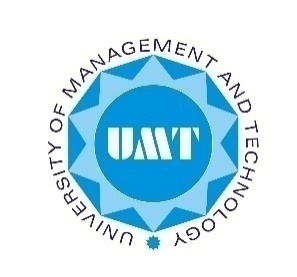 OFFICE OF REGISTRARTABLE OF CONTENTS1. 	Introduction									92.	Abbreviation									103.0	Academic Regulations and Policies for MS/M.Phil and equivalent	113.1	Academic Calendar							113.2	Schedule of Semesters						113.3	Credit Hour								11	3.4	Course Categories							12	3.5	Course Codes:							12	3.6. 	Course load:								12	3.7	Probation/Good Standing:						12 3.8	Registration, Add/Drop and Withdrawal:				13 3.9.	Cross Campus Registration						143.10	Repeating a Course(s)						143.11 	Credit Transfer Policy for MS/M.Phil and equivalent program	14		3.12	Cross Campus Credit transfer Policy				153.13	Class Attendance							153.14	Semester Freeze/Leave 						15– 163.15	Course Exemption Policy						16– 17	3.16	Inter-Schools Program Change					173.17	Dismissal on Academic Grounds					183.18	Re-Admission (Separation from Program (Academic Grounds)	183.19	Independent study							183.20. 	a)	MS/M.Phil and equivalent program thesis work:		19		b)	Policy on IP (In process) Grade				193.21. 	Allocation of Supervisor to MS/M.Phil and equivalent program Students	19– 203.22.	MS/M.Phil and equivalent program’s Evaluation			20-214.0 	Semester Regulations for Ph.D Programs					224.1	Academic program							234.2	PhD Time duration							234.3	Course Codes								234.4	The Course load							234.5	Registration, Add/Drop,and Withdrawal				244.6	Credit Transfer Policy for PhD					254.7	Independent study							254.8	PhD Research Work							25	4.9	Policy on IP (In process) Grade					264.10	Allocation of Supervisor						26-274.11	Change of Supervisor/Topic						274.12. 	Cancellation of PhD registration					27 – 284.13	Dismissal on Academic Grounds					28	4.14. 	Residency requirement						284.15. 	Comprehensive Examination					28		4.15.1		Introduction						28		4.15.2.	Comprehensive Examination			29		4.15.3.	Guidelines for Setting up Comprehensive Examination	29 – 30		4.15.4. Comprehensive Examination Committee		31		4.16.5.	Successful Completion				314.15.6.	Failure							314.15.7.	Request for Clarification				314.15.8.	Retaking the Examination				314.16.	Research Proposal							314.17	Progress Reports							324.18.	PhD thesis timeline 							324.19.	PhD dissertation requirements					324.20	Appointment of Examiners						334.21	Evaluation of Thesis							33-34	4.22.	Dissertation Defense							344.23.	Award of Degree							344.24.	Copy of PhD Dissertation to HEC					345.0	Examinations/Participant Evaluation Rules					355.1	Evaluation								355.2	Duration of Examinations						365.3	a).	Grading System						36b.	Grading System for Engineering Participants		37c.	Award of Incomplete (I) Grade				37d.	Award of Grades “P”, “NC” and “S”			38e.	Calculation of Grade Point Average (GPA) for a Semester	385.4.	Degree Completion Requirement					395.5	Rules for Probation							395.6	Report Based Results							395.7	Make-up of midterm examination policy				39 – 405.8	Communication of Results 						405.9	Conduct of Tests and Examinations 				405.10	Examination Schedule 						405.11	Examination Rules							41 – 425.12	Unfair Means 							42 – 435.13	Final Transcripts and Degrees					43	a.	Process of Final Clearance						43b.	Guidelines for Issuance of Final Transcript and Degree		435.14	Award of Degrees 							445.15	Duplicate/ Revised (FT/ Degree)					445.16	Charges for Verification and Issuance of duplicate FT/ Degree	446.0	Convocation									456.1.	Code of Conduct							456.2.	Rector’s Research Recognition Award				457.0	Financial Aid & Scholarships and Payment of Dues			467.1	Merit Based & Other Scholarships					46 – 497.2	Need Based (Qarz-e-Hassana) ILM Scholarship Fund		507.3	Fee Refund Policy							50 – 517.4.	Payment of Dues							51 – 538.0	General Policies 								548.1. 	Participant ID card Policy						548.2.	Transport Card Policy						558.3	Academic Discipline							558.4	Disciplinary System 							558.5	Disciplinary Actions 							55 – 568.6	Punishment or Penalty for Acts of Ill-Discipline			568.7	Code of Conduct for Disciplinary Hearings			578.8.	Academic Culture 							578.9.	Respect of Teachers							578.10.	Eating/Drinking 							578.11.	Abuse, Assault, Threatening Behavior 				578.12	Firearms, Explosives and Other Weapons				578.13.	Alcohol/Drugs/Intoxicants						588.14	 Violation of Disciplinary Sanction					588.15	Inappropriate or Indecent Behavior				588.16	Provoking Others to Misconduct					598.17	Non-Compliance with Official Direction				598.18	Violation of University Regulations and Policies			598.19	Theft									598.20	Furnishing False Information, 					59Forgery or Unauthorized Use of Documents8.21	Unauthorized Access to Facilities					598.22	Animals								598.23	Demonstrations							598.24.	Political Activities							608.25.	Gambling								608.26.	Off Campus Conduct						608.27.	Environmental policy						609.0	Code of Conduct							619.1	Greetings								619.2	Safe Driving								619.3	Good Conduct 							619.4	Gender Mixing							619.5	Harassment								629.6	Enforcement of Code of Conduct					629.7	Dress Code								62-6310.0	Hostels								6410.1	Dining and Laundry Services 					6410.2 	Payment of Hostel Dues 						6410.3 	Transportation Facilities 						6410.4. 	Cafeteria								6411.0 	Parking								6512.0	Extra/Co-Curricular Activities					6513.0.	 Trips and Tours							6613.1.	Educational Field Trips						6613.2 	Recreational Trips							6614.0	 Advertisement Policy						66 – 6715.0 	Sports Rules and Regulations					6716.0.	 INFORMATION PROCESSING CENTER (IPC)			6816.1 	Login Accounts							6816.2 	Internet Access							6816.3 	Access to HEC Digital Resources					6816.4 	IPC Rules and Policies						68 – 6916.5 	Web Browsing Policy						69 – 7016.6 	Participant Moodle Account						7117.0. 	Learning Resource Center (LRC)					72	17.1 	Information and Orientation Sessions			72	17.2 	Timing and Access						72	17.3 	General Library Rules					72 – 73	17.4 	Borrowing Rules   						73	17.5.	 Library Fines							7418.0.	ORG Services Fee Structure						7519.0	Research Recognition Reward Policy				76-7720.0	Academic Calendar							7621.0.	HEC Flow Sheet Diagram						7722.0	Appendixes1.	Introduction:Your decision to pursue post graduate education at UMT will allow you to spearhead the changes of the twenty first century. Educators, corporate executives and technologists are experiencing tremendous social change. Innovative technologies and globalization are reshaping the framework of our thoughts and actions. These changes are driven by knowledge based economy that heavily relies on quality research and knowledge-based leadership. The demand for researchers and practitioners who can address the impact of these changes on academia has never been greater. The need for faculty who can equip the next generation with the knowledge and skills to lead in a constantly changing environment can hardly be over emphasized.Since its inception in 2004, the University of Management and Technology (UMT) has been preparing professionals to create environments in which lives can be transformed. Resource persons and scholars at UMT together are actively involved in solving the most critical and immediate challenges facing educators, management executives and technologists. We are eagerly breaking new scholarly ground by pursuing emerging issues of teaching-learning endeavors, innovative technologists, and the management practices by applying cutting edge research tools and methods. This pursuit to knowledge is a backbone of all breakthroughs that change the way we all think, act and live in our domains.The graduate faculty at UMT comprises a group of internationally recognized and highly dedicated professionals who are engaged in life long quest for knowledge. UMT offers PhD in Education, Applied Linguistics (English), Social Sciences, Engineering Sciences and Management Sciences where you will be prepared for conducting scholarly research to transform you into a dynamic and vibrant leader in the field of education and management. A collegial environment, adequate support and a sustained emphasis on scholar’s professional development for the world of academia, and business makes the doctoral studies at UMT a rewarding and enjoyable experience.    2.	Abbreviations used in HandbookGRE: Graduate Record Examination;GAT: Graduate Assessment Test;DGC: Department Graduate Committee;SGC: School Graduate Committee;BASAR: Board of Advance Studies and Research;CGPA: Cumulative Grade Point Average;SGPA: Semester Grade Point Average;HEC: Higher Education Commission;UMT: University of Management and Technology;PhD: Doctor of Philosophy.Chairperson:  Chairperson of the concerned Academic DepartmentCOD: Chairman of the DepartmentCr. Hr.: Credit HourDAI:Degree Awarding InstitutionDean: Dean of the concerned Faculty/SchoolFT: Final TranscriptHEC: Higher Education Commission of PakistanHOD: Head of DepartmentID:UMTIdentification of ParticipantIPC: Information Processing CenterParticipant: StudentOCE: Office of Controller ExaminationORG: Office of the RegistrarOTS: Office of Technology SupportResource Person:Teacher/Faculty MemberSGPA:Semester Grade Point AverageUniversity:University of Management and TechnologyWebsite:UMT website www.umt.edu.pk3.0.	SEMESTERREGULATIONS AND POLICIES FOR MS/M.PHIL AND EQUIVALENT PROGRAMS 3.1	Academic Calendara.	UMT publishes complete schedule of theacademic year (Fall and Spring semester and the Summer session)in advance for the convenience of participants and faculty members with the following details:Semester starting dateDues payment datesSemester end dateFinal exam weekGrade notification dateHolidays during the semesterb.	Participants are responsible formeeting the requirements and deadlines published for each semester in the academic calendar of the University. Participants are expected to know and adhere to the rules, regulations, course loads, pre-requisites and policies of the University, as well as those of the departments/institutes and programs in which they are enrolled.3.2	Schedule of SemestersThere are two regular semesters (Fall/Spring) in an academic year. Each semester will consist of a total of 17 working weeks, 15 weeks for teaching and two weeks for examinations. There shall be one to two weeks’ semester break at the end of each semester.A participant who has either failed or has been stopped to take the examination/assessment due to shortage of attendance or wishes to improve his/her grade is allowed to register for the summer session. The University MAY offer Summer Session of eight weeks between Spring and Fall Semesters.Whether to offer the Summer Session will be at the discretion of the University; and it may decide to NOT offer the session or to offer the session. A participant will only be allowed to register in 1-2 courses of 3-6 credit hours. The contact hours will be doubled during the Summer Session as compared to a regular semester to ensure that the course is taught completely in a semester with half the duration compared with a regular (Fall/Spring) semester.The working week runs from 9:00am on Monday to 12:00pm on Friday. Classes will run throughout the week, including on weekends. However, for any office work and office deadlines the week will end at 12:00pm on Friday for participants.3.3	Credit HourA “CREDIT HOUR” is the unit of measuring educational CREDIT, usually based on the number of classroom hours per week throughout a term. For example a theory course of 03 Credit hours will have 3 hours of class contact per week.Supervisory Services:All graduate participants are entitled to supervisory services from respective Schools/Institutions:An MS/M.Phil participant will be entitled to a supervisor for a period of one year after the approval of the research proposal. If the participant requires supervisor after the end of this time period, she/he will be required to pay for the supervisory services.A PHD participant will be entitled to a supervisor for a period of three years after the approval of the research proposal. If the participant requires supervisor after the end of this time period, she/he will be required to pay for the supervisory services.3.4	Course Categoriesa.	Courses have been divided into the following categories:Compulsory Elective 3.5	Course Codes:All courses offered in MS/M.Phil or Equivalent will be designated course codes of 500-600 level.3.6. 	Course load:a.	A regular participant will normally be required to take a minimum workload of nine credit hours but not exceeding twelve credit hours in each semester. All participants will normally be required to take a workload of MS/M.Phil or equivalent according to the CGPA.  The details are mentioned below:b.	A participant must take at least 9 credit hours in a regular semester to be classified as Full-Time Student. 3.7	Probation/Good Standing:Whenevera MS scholar’s CGPA falls below from 2.25/4.00, he/she will be put on “probation” for the next semester. If the scholar fails to attain a CGPA of at least 2.25/4.00 in next semester he/she shall be put on “last probation”. If the scholar fails to attain a CGPA of at least 2.25/4.00 in the next semester he/she shall be dropped from the University.  Note: the qualifying CGPA for award of MS/M.Phil degree is 2.5. It is the responsibility of the participant to make sure he attains the minimum CGPA of 2.5 to attain MS/M.Phill degree.Maximum of two ‘F’ grades are allowed in the MS/M.Phil or equivalent degree programs. Participant would be dropped from the UMT in case of more than two ‘F’ grades in the mentioned degree programs.‘F’ grade will also be awarded on account of more than 20% absences in a courseThe faculty member shall send a course report of taught course(s) on the prescribed form to the Chairman/Dean at the end of each semester.3.8	Registration, Add/Drop and Withdrawal:All participants need to register for everysemester they want to study. Course registration of continuing participants for the upcoming semester is done in advance, i.e., in the 13th week of the currentsemester (fresh participants can enroll on the day of orientation). Participants will register online. They can check status of their registration along with information such as roll numbers, semester, and courses taken in that particular semester, and sections along with timetable details through participant helpdesk and online through LMS. The registration in a particular section of the course will be closed automatically, once it reaches the defined cap. Participants can check their registration slips through the online system to ensure their course registrations and sections. Participants are requested to contact IPC lab for their login and password.	a.	Late RegistrationOnce the deadline for registration of courses is passed registrations will only be allowed till the last working day of the first week of the new semester, and will be subject to a fine of Rs 500/- per day for late registrations. After the first week of classes, no registration shall be allowed for courses in that semester. However, fresh participants can enroll in the first week of their classes without late registration fine. b.	Add/Drop Course(s)i.	Since the participants register for courses before the end term exams, they are allowed to add/drop a course after declaration of results. A Participant cannot drop or change a course without approval from the participant’s advisor. The time period for changing (add or drop) a course is one week; beginning from the commencement of the semester. For this purpose, a participant must meet his/her advisor and submit add/drop request online. The advisor will approve/disapprove the request. The Participant can drop a course with the approval of the concernedCoD However, such participant(s) will have to complete his/her degree program in the maximum time allowed.ii.	After the declaration of the results, if a participant adds repeat course(s), he/she shall have to pay the dues for that course(s) without fine with the very next fee installment. e.	Withdrawal of Course(s)A participant, with the consent of the concerned faculty member, may be allowed to “Withdraw” a course(s) by the end of 12thweek of classes.  He/she shall be awarded ‘W’ in that particular course(s) in the transcript. However, the GPA/CGPA shall not be affected. Participant has to pay the repeat fee when he/she will repeat the course. A participant withdrawing after 12th week shall be awarded F.3.9.	Cross Campus RegistrationParticipant(s)are allowed to register subject(s) across the campuses,viz Lahore campus to Sialkot Campus and vice versa, subject to the availability of seat and class size. Policy for cross campus registration/movement is as under:Student will submit request for registration of course(s) across the campus through the parent campus (where participant is originally enrolled) on a specific form.The Course Instructor will forward grades to parent campus. The participant record will be held and managed by parent campus.3.10	Repeating a Course(s)The course(s) with “F”, “W” and C grade(s) to improve the CGPA may be repeated in regular semester(s) as well as in Summer session if offered, subject to registration by the participant concerned within due dates. Participants are required to complete the normal semester activities such as mid-term and final examinations.  Maximum of two ‘F’ Grades are allowed in the whole whole MS/M.Phil and equivalent program which are required to be cleared. Participant would be dropped from the UMT in case of more than two “F” grades in the whole MS/M.Phil and equivalent program.In case of repeating the course(s), participant has to pay full dues without any financial benefits with the next installment. Maximum 6 credit hours (2 courses) can be repeated in whole MS/M.Phil and equivalent program.In such a case, both the course and the grade obtained will be recorded on the transcript, however, only the better grade will be calculated in the CGPA.  3.11	Credit Transfer Policy for MS/M.Phil and equivalent programa.	On the recommendations of the concerned Dean, the Rector may allow to transfer maximum of two courses of MS/M.Phil or equivalent to complete that program at UMT. The Academic Council is authorized to transfer more than the aforesaid limit on exceptional grounds/cases examining the merit and genuineness of the case on the recommendations of the concerned Dean.b.	On the recommendations of concerned Dean/BASAR, the Academic Council may allow any participant, who has completed course work of MS/M.Phil or equivalent in any other HEC approved university, for transfer of credit hours. Such candidates should at least have CGPA of 3.3 and must have taken almost same courses or courses which can be substituted provided that such credit hours are not less than the B grade, in each course under consideration for transfer.3.12	Cross Campus Credit transfer PolicyA participant may transfer his/her credits earned at UMT in either campus by submitting the following requirement two weeks before the start of upcoming semester.Credit transfer form with approval of the concerned Dean of destination School and parent department. Clearance from Lab, Library and accounts of parent campusProgress report signed by the examination office of parent campus3.13	Class AttendanceThe participants are expected to attend all classes, laboratories, tutorials, or other class meetings officially designated for a particular course. They are also expected to complete all assignments/assessments. Each three credit hour course will have 45 contact hours (3 hours/week *15 teaching weeks which equals 45 hours) in a semester. Attendance sheets are computer generated. No one is allowed to attend a class without his/her name in the attendance sheet. No one is authorized to add or remove his/her name from that list manually. Queries for that purpose must be routed to ORG.A minimum of 80% attendance is required for a participant to be eligible to sit in the final examination/assessment.Participants with less than 80% of attendance in a course will be given grade ‘F’ (Fail) and will not be allowed to take end term exams or assessments. They will have to repeat the course to get the required attendance to be eligible to sit in the exam when the course is offered next time, after paying the full course fee.Participants may check their attendance status from their respective faculty members.3.14	Semester Freeze/LeaveA participant may freeze/leave his/her semester due to any plausible reason for a maximum period of one year (two times in a four/five year degree program and once in a two year degree program). However, freezing in first semester is not allowed. In order to freeze a semester, the participants will apply before the beginning of that particular semester. He/she will haveto complete the clearance form and get clearance from library, IPC and Accounts Office, and submit the form to ORG for approval and updating of database and personal file.He/she will have to render his/her University of Management and Technology participant ID Card to ORG.  During the “freeze period” the applicant will lose his/her participant status at UMT and will not be entitled to avail University facilities like hostel, medical, transport, library and computer labs.A participant shall rejoin in the next semester after paying semester fee. The right to use all university facilities will be resumed upon rejoining and UMT ID card would be available from ORG.Freezing the semester(s) is a matter of choice and such participants will not qualify for any relaxation in semester maximum credit limit or towards maximum time specified for completion of the degree.In case a Participant needs to freeze his/her semester, application will only be acceptedfor medical emergencies or for an emergency of personal nature deemed critical enough by the Registrarto justify mid-semester freeze. All such applications will be submitted to the Registrar with supporting documents detailing and proving the emergency.Such a Participant will be charged a processing fee of Rs 5000. The Registrar’s decision will be final in these cases.For a prolonged/extraordinary leave of more than one semester, participant must apply for leave with a valid reason, which will be judged on case by case basis by the Registrar. Clearance process forsemester freeze will be followed for this kind of semester freeze as well. Leave application will be submitted before a semester starts. A participant will not have to pay any charges during semester freeze. Leave is valid for two semesters maximum. After two semesters, participant will rejoin, register for courses and continue studies, failing which his/her admission shall be cancelled automatically, without any prior information/intimation.Leave from semester shall be counted towards the maximum permissible semesters for the completion of the degree.NoteParticipants CAN NOT leave their studies WITHOUTprior confirmation and approval on a written application. For a registered course, leave without approval shall result in a grade based on the assessments/examinations submitted and not submitted as judged by the concerned faculty members. Such a grade will be final and will not be changed under any circumstances. For example, registering for a semester and leaving without approval or leaving the end term exams/assessment without approval, will result in the award of an ‘F’ grade.3.16	Inter-Schools/Institute Program ChangeParticipants can change their program of study on the acceptance of the Dean/Director of the School/Institute to which a participant wishes to transfer, by submitting program change form and clearance form. Program change will only be allowed for participants who meet admission criteria of the program to which they want to change to. The Dean/Director of the School/Institute accepting the transfer of the program will determine the road map to be completed. The previous course grades and credits applicable to the new program will be counted towards calculating CGPA of the new program. After approval, form will be submitted to Office of the Registrar; which will issue new ID after checking all documents and will also block previous ID. Admission fee paid by the participant for the previous program will be fully adjusted in the admission fee of the new program, However, Rs 5000/- shall be charged as program change fee irrespective of the semester of admission. All new policies and fee structure will be applicable as per new program and schedule and any previous paid fee will adjusted in the fee of the new program.3.17	Dismissal on Academic Groundsa.	The participant of MS/M.Phil and equivalent program shall be dismissed from the University and his/her admissions will be cancelled on academic grounds if he/she has:GPA/CGPA less than 2.25 in two consecutive semesters of MS/MPhil and equivalent program and failure to attain a CGPA of 2.25 in the third semester.Completed maximum duration of program at the University after his/her first registration without being able to fulfill the requirements for the award of MS/M.Phil and equivalent program. Defaulted on the Fee for two consecutive semesters;Has failed to pass a course withintwo attempts. If a participant fails to pass a course after one attempt he should approach his advisor to discuss his future strategy and discuss whether he should attempt another course;Has not met the admission criteria, in case of provisional admission.b.	Participants dismissed on academic grounds will, however, be provided with an official transcript indicating the courses completed along with grades earned in registered courses. 3.18	Re-Admission(Separation from Program (Academic Grounds)Re-admission, without going through the entire admission process, is granted to only those participants who have been dismissed on academic grounds. Dismissal based on expiration of maximum degree duration from the date of first registration shall render such participants inadmissible for re-admission.The admissions committee may or may not transfer a course taken by the re-admitted participant prior to re-admission, depending on the approved criteria being followed at the time of re-admission. The new transcript will only show those courses that have been transferred towards the continuation of the degree by the participant. The participant will have to pay the readmission fee of Rs 20000/- and will pay fee under the new fee package.Registrar’s decision regarding re-admission will be considered final.3.19	Independent studyIndependent study courses at graduate level are not allowed whether group independent study or otherwise. 3.20. 	a)	MS/M.Phil and equivalent program thesis work:MS/M.Phil areresearch based degree programs. Student enrolled in these programs will work on their approvedresearch proposals to submit a complete thesis after successful completion of coursework. Controller of Examination will issue official letters to the participants, who have successfully completed their coursework as well as registered for thesis, detailing the stipulated time duration (i.e. 2 years) for completion ofMS/M.Phil and equivalent program including the thesis. b)	Policy on IP (In process) GradeMS/M.Phil and equivalent programparticipants, who fail to submit their thesis within specified minimum time duration, i.e. 2 years, may apply to respective Dean/Director for extension through their supervisor. The School Graduate Committee, on the recommendation of Department Graduate Committee, may initially give an extension for six months, which may be further extended for amaximum of two years. In case of extensions the maximum duration of MS/M.Phil/MBA programs shall not be violated (i.e. 4 years). The participants working on the thesis are required to register their thesis as IP, through supervisor, in all semesters until completion of their thesis. Participants will pay thesis credit hours fee for use of university facilities during the extension period.3.21. 	Allocation of Supervisor to MS/M.Phil and equivalent program Studentsa.	Department Graduate Committee (DGC) & School Graduate Committee (SGC) are entrusted to allocate supervisor to MS/M.Phil and equivalent programparticipants. The conditions for allocation are as follows:The participant will work on approved research proposal after successful completion of the course work. MS/M.Phil and equivalent program Research Proposal will be initially presented in the DGC and subsequently SGC. The recommendations will be placed in the meeting of BASAR for approval.The Dean of respective school, on the recommendation of DGC/SGC, will allocate supervisor to MS/M.Phil and equivalent programparticipants.Respective School will try to appoint supervisor at the start of the degree program, however, where this is not possible a supervisor will definitely be appointed once the Research Proposal has been successfully presented in the DGC.The Supervisor should hold Ph.D degree in the relevant field, and participant load of the supervisor should not exceed the maximum limit as defined by UMT/HEC, i.e., 5participant thesis in an academic year.b.	Department Graduate CommitteeChairperson of the Department						ConvenerProfessors and Associate Professors of concerned Department	MemberAll Ph.D faculty of the respective department				MemberConcerned Supervisor(s)							MemberExternal Subject expert(s) from any other Institutions/ Universities  	MemberThe quorum for a meeting shall be one half of the total members. Provided that subject expert(s) of respective discipline has attended the meeting of DGC.Function of DGCTo allocate research topic to MS/M.Phil and equivalent programparticipantsTo allocate supervisor to MS/M.Phil and equivalent programparticipantsTo consider research proposal(s)To propose list of external examiners, if requiredResearch Proposal Supervisor/Supervisory Agreement will be signed by the scholar and the proposed supervisor (Appendix A)c. 	School Graduate Committee (SGC)The composition of SGC is as under:Dean/Director of respective school/instituteChairpersons of teaching departments of respective school/instituteProfessors and Associate Professors of respective school/instituteSupervisor(s) concernedOne external subject experts of the discipline with regard to Research ProposalThe quorum for a meeting shall be one half of the total members. Presence of Subject Expert shall be essential to convene the meeting. Functions of SGC:To consider presentation of MS/M.Phil and equivalent program research proposal(s) alongwith recommendations of Department Graduate committee. To approve recommendation regarding list of external examinersTo approve recommendation of DGC for allocation of Supervisor To revise/approve the research proposals at the school level. Only the research proposals recommended by SGC shall be considered in BASAR.To incorporate/comply with observation/suggestions of BASAR regarding research proposals.3.22.	MS/M.Phil and equivalent program’s Evaluation:Evaluation of thesis will be carried out by External Examiner. DGC and SGC will recommend the names of panel of experts to the Rector Office which will then approve the panel, or disapprove only certain names from the panel. From the approved panel the SGC will appoint the External Examiner.A Board of Examiners for the evaluation of thesis shall be appointed by the Dean on the recommendations by the DGC and SGC concerned.The Plagiarism Test must be conducted on the thesis before its submission to the examiners. Plagiarism Policy is available at serial 5 of this document.The Board of Examiners shall comprise of:Chairman DGC (moderator);Chairman/Dean of the Department/School;External Examiner (one); andResearch Supervisor(s)Controller of Examinations The candidate will appear before the Board of Examiners for the assessment of his/her thesis. The Board of Examiners shall approve the thesis or defer approval pending re-submission of thesis with minor or major changes.Minimum criteria of HEC, if any regarding the particular thesis, shall have to fulfilled;Approval of the thesis by the Board of Examiners shall be mandatory for the award of the degree.SEMESTER REGULATIONS AND POLICIES FORPh.D. PROGRAMS4.0	SEMESTER REGULATIONS AND POLICIES FOR PH.D PROGRAMS4.1.	Academic program:PhD scholar shall take prescribed courses, in lieu of coursework, as defined by the school/department but not less than 18 credit hours, for successful completion of coursework. PhD scholar shall be required to pass a comprehensive examination as per prescribed process after completing the course work.PhD scholar shall first present research proposal to the Department Graduate Committee and School Graduate Committee; thereafter it shall be put up to BASAR for approval.PhD scholar shall give a seminar once in a semester relevant to his/her field of research at his/her convenience within a year after the approval of proposal from BASAR.PhD supervisor/s is required to submit detailed biannual progress report on or before 30th June and 31st December of each year to the DGC.PhD program requires full time engagement in the coursework/research.4.2.	PhD Time durationThe time period to complete a PhD program is usually 3 years; however, it can be extended up to 8 years after the approval of the BASAR on the recommendation of the SGC. This period shall count from the date of admission in PhD program. 4.3. 	Course Codes:All courses offered in PhD program will be designated course codes of 700 and 800 level.4.4. 	The Course load:PhD scholar has to complete at least 18 credit hours of course work, pass the comprehensive examination with stipulated marks and carry out research for 2-4 years.A full time scholar will normally be required to take course load of minimum 9 credit hours and maximum 12 credit hours in each semester.Whenever a PhD scholar’s SGPA falls below from 3.00/4.00, he/she shall be on “probation” for the next semester. If the scholarfails to attain a CGPA of at least 3.00/4.00 in next semester he/she shall be dropped from the University.Scholar who has earned an ‘F’ grade in a course in any semester will be dropped from the program.The teacher shall send a copy of the course report of the taught course(s) on prescribed form to the Chairman/Dean at the end of each semester.4.5.  	Registration, Add/Drop,and WithdrawalFollowing prescribed process for Registration, Add/Drop and Withdrawal shall be followed:a.	Course Registration (Enrollment for a Semester)All participants need to register for every semester they want to study. Course registration of continuing participants for the upcoming semester is done in advance, i.e., in the 13th week of the current semester (fresh participants can enroll on the day of orientation). Participants will register online. They can check status of their registration along with information such as roll numbers, semester, and all courses taken in that particular semester, and sections along with timetable details through participant helpdesk and online through LMS. Participants are advised to contact IPC lab for login and password.b. 	Late RegistrationOnce the deadline for registration of courses is passed registrations will only be allowed till the last working day of the first week of the new semester, and will be subject to a fine of Rs 500/- per day for late registrations. After the first week of classes, no registration shall be allowed for courses in that semester. However, fresh participants can enroll in the first week of their classes without late registration fine. c.	Add/Drop Course(s)Since the participants register for courses before the end term exams, they are allowed to add/drop a course after declaration of results. A Participant cannot drop or change a course without approval from his/her Advisor. The time period for changing (add or drop) a course is one week; beginning from the commencement of the semester. For this purpose, a participant must meet his/her Advisor and submit the Add/Drop request. The Advisor will approve/disapprove the request. The Participant can drop a course with the approvalof the concernedCoD. However, such participants will have to complete his/her degree program in the maximum time allowed.After the declaration of the results, if a participant adds repeat course/courses, he/she shall have to pay the dues repeat fee without fine with the very next installment. e.	Withdrawal of Course(s)A participant, with the consent of the concerned faculty member, may be allowed to “Withdraw” a course(s) by the end of 12th week of classes.  He/she shall be awarded ‘W’ in that particular course(s) in the transcript. However, the GPA/CGPA shall not be affected. Participant has to pay the repeat fee when he/she will repeat the course. A participant withdrawing after 12th week shall be awarded grade ‘F’.4.6.	Credit Transfer Policy for PhDOn the recommendations of the concerned Dean, the Rector may allow to transfer maximum of two courses of PhD to complete that program at UMT. The Academic Council is authorized to transfer more than the aforesaid limit on exceptional grounds/cases examining the merit and genuineness of the case on the recommendations of the concerned Dean.On the recommendations of concerned Dean/BASAR, the Academic Council may allow any participant, who has completed course work of PhD in any other HEC approved university, for transfer of credit hours. Such candidates should at least have CGPA of 3.3 and must have taken almost same courses or courses which can be substituted provided that such credit hours are not less than the B grade, in each course under consideration for transfer.The Scholar will be charged with half of the total fee of course work in addition to prescribed dissertation/thesis fee.The Scholar has to fulfill residency requirement of one year after the transfer of credit hours at UMT, even if the research work is at its final stage. Otherwise, normal duration of the program will have to follow for completion of degree.4.7.	Independent studyIndependent study courses at graduate level are not allowed whether group independent study or otherwise. There will be a doctoral seminar having a three hour class every week by schools and institutes where all those participants who are left out due to class size requirements. Doctoral Seminar I and Doctoral Seminar II can replace two courses. A senior faculty will be given the charge and participants can go through the readings and presentations.4.8.	PhD Research Work:Controller of Exam will issue letter to PhD scholars, who have successfully completed their coursework, comprehensive exam and are working on their approved research proposals, mentioning the time duration i.e. 3 years, for completing the thesis and allocation of grades. Reminder will be issued to PhD scholars one semester before elapse of time duration for PhD degree.PhD scholars, who fail to submit their thesis within specified time duration i.e. 3 years, may apply to respective Dean/Director for extension through supervisor. The SGC on the recommendation of DGC may recommend extension for consideration/approval by BASAR. The BASAR may extend time duration up to 8 years. Afterwards case will be time barred and admission would be cancelled. 4.9.	Policy on IP (In process) GradePhD scholars working on their theses are required to register their theses (as IP) through Supervisor, in all semesters after comprehensive exam until completion of the thesis. The participant will not be charged additional fee for registration of IP. In case, a scholar could not register himself in two consecutive semesters, his/her admission may be suspended.4.10.	Allocation of Supervisora.	Department Graduate Committee (DGC) & School Graduate Committee (SGC) are entrusted to allocate supervisor to PhD participants. The conditions for allocation are as follows:The participant will work on approved research problem after successful completion of course work and comprehensive exam of Ph.D. Ph.D. Research Proposal will be initially presented in the DGC and subsequently SGC. The recommendations will be placed in the meeting of BASAR for approval.The Dean of respective school, on the recommendation of DGC/SGC, will allocate supervisors to Ph.D.participants.Respective School will try to appoint supervisor at the start of the degree program, however, where this is not possible a supervisor will definitely be appointed once the Research Proposal has been successfully presented in the SGC.The Supervisors should hold Ph.D. degree in the relevant field, and participant load of the Supervisor should not exceed the maximum limits as defined by HEC and UMT, i.e., 5participant theses in an academic year.b.	Department Graduate CommitteeChairperson of the Department						ConvenerProfessors and Associate Professors of concerned Department	MemberAll Ph.D. faculty of the respective department				MemberConcerned Supervisor(s)							MemberExternal Subject expert(s) from any other Institutions/ Universities  	MemberThe quorum for a meeting shall be one half of the total members. Provided that subject expert(s) of respective discipline has attended the meeting of DGC.Function of DGCTo allocate research topic to Ph.D.participantsTo allocate supervisor to Ph.D.participantsTo consider research proposal(s)To propose list of external examinersResearch Proposal Supervisor/Supervisory Agreement will be signed by the scholar and the proposed supervisor (Appendix A).c. 	School Graduate Committee (SGC)The composition of SGC is as under:Dean/Director of respective school/instituteChairpersons of teaching departments of respective school/instituteProfessors and Associate Professors of respective school/instituteSupervisor(s) concernedTwo external subject experts for each discipline with regard to Ph.D. Research ProposalThe quorum for a meeting shall be one half of the total members. Presence of Subject Expert shall be essential to convene the meeting. Provided that minimum one subject expert of respective discipline has attended the meeting of SGC.Functions of SGC:To consider presentation of Ph.D. research proposal(s) along with recommendations of Department Graduate committee. To approve recommendation regarding list of external examinersTo approve recommendation of DGC for allocation of Supervisor To revise/approve the research proposals at the school level. Ph.D. research proposals recommended only by SGC shall be considered in BASAR.To incorporate/comply with observation/suggestions of BASAR regarding Ph.D. research proposals4.11.	Change of Supervisor/Topica.	Any subsequent changes in the proposal, title or the topic shall also be routed through the same channel.b.	The candidate may request for change in PhD supervisor or a supervisor may opt to withdraw from supervision of a candidate. The candidate or the supervisor shall submit their request to the concerned chairperson. Recommendation for change of supervisor will be made by SGC/DGC for approval by BASAR. No relaxation in maximum time for completion of PhD degree would be granted to the candidate on the basis that his supervisor has changed. 4.12. 	Cancellation of PhD registration:PhD registration shall be cancelled by the Registrar on the recommendations of the DGC and SGC, if the scholar;Does not complete the degree requirement within the prescribed time frame;Does not qualify the Comprehensive Examination in two attempts;Earns two consecutive adverse progress reports from his supervisor(s); and /or(Appendix B)Is found guilty of Academic misconduct such as plagiarism and cheating or found guilty by participant disciplinary committee.4.13.	Dismissal on Academic GroundsA PhD Scholar shall be dismissed from the program on academic grounds if he/she has: i.	earned a CGPA of less than 3.00 out of 4.00 in two consecutive semesters; ii.	Remain unsuccessful twice in the qualifying comprehensive examination;iii.	Completed 5 years at the University after their first registration without being able to fulfill the requirements for the award of PhD degree.iv.	Fee defaulter of two consecutive quarters;v.	Fail in any course;vi.	Not meeting the admission criteria, in case of provisional admission.c.	The aggrieved scholar may file an appeal against cancellation of PhD admission to the PhD Committee within a period of 30 days of the cancellation of admission. The PhD Committee will give him/her an opportunity to be heard in person, and its decision shall be final.4.14. 	Residency requirement:The minimum residency requirement is two calendar years at UMT.The main purpose of the residency requirement is to ensure that the doctoral scholar has ample opportunity to benefit from the physical and academic environment of the university. The scholar can benefit from laboratories, library and other facilitiesat the campus. Moreover, he/she can participate in seminars, lectures and other academic and social events at the campus. Another purpose is that the faculty can properly monitor his/her professional and academic development and can regularly assess his/her competence in the area of research. It also provides the scholar the opportunity to improve his/her research capabilities by discussing the problems with his/her fellow scholars and the faculty. All of this promotes a collaborative research culture. 4.15.	Comprehensive Examination:4.15.1		IntroductionThe objective of comprehensive examination is to assess participant’s knowledge and scholarly qualifications for the Ph.D. degree. It consists of written and oral parts. The comprehensive examination committee for the doctoral participant consists of:Department Chairman or delegateThe Thesis supervisor & Chairman of the PhD committeeOther members of committee and any other selected by the head of the Department. (minimum of 4 members with the constitution of the committee)Other members of the Ph.D. committee may be invited as observers.4.15.2.	Comprehensive Examination:Before admission to candidacy for the doctoral degree, the participant must pass a written and an oral doctoral comprehensive examination. This examination is intended to test the participant’s comprehensive knowledge of the subject of study, both in breadth across the general field of study and in depth within the area of specialization. The comprehensive examination is considered a single examination, although it consists of written and oral parts. While the Ph.D. committee sets general policies and guidelines for exams, it is expected that each program will have different ways of assessing a participant’s knowledge of the field and their preparation to begin the dissertation. A participant will pass the written portion before sitting for the oral exam. Programs will have written policies regarding Comprehensive examination scheduling format and administration of written test part, etc. The time between the written and the oral portion is determined by individual programs. But the oral portion should come early enough to allow the participant to advance to candidacy in a timely fashion. The exact time and place of this examination must be scheduled by the department.Upon successful completion of the written examinations, the oral comprehensive examination is conducted before the department faculty. This is the occasion when faculty members have both the opportunity and obligation to require the participant to display a broad knowledge of the chosen field of study and sufficient depth of understanding in areas of specialization. The examining committee must attest that the participant has demonstrated the professional level of knowledge expected of a junior academic colleague. The quality of the comprehensive examination is the responsibility of the examining committee.  Following will be pattern of comprehensive examination:There would be two papers of four hours each in the comprehensive exam followed by viva-voce.The papers should be closed book and are required to be solved in specified time and place.Note: Comprehensive examination will test the candidate’s analytical and critical reasoning skills and therefore no plea of the exam being out of course will be entertained. There will be no rescheduling or retakes of comprehensive examination.4.15.3.	Guidelines for Setting up Comprehensive Examination	A list of readings for the examination will be issued to all candidates at the time of admission into doctoral programs. All of these books will be made available at Library in text book section. All articles will be provided through digital resources.The date of the Comprehensive Exam will be announced at least one month in advance. It will be held only twice a year with at least six months in between.A three member team of the faculty will be responsible to finalize the question paper. Comprehensive Exam will consist of two papers, each having four questions, and one hour per question will be provided. There will be a break of two hours between the two sessions. It will be a closed book environment. Comprehensive Exam will be conducted by Controller under the supervision of the Committee.The passing marks will be 70%. There will be no choice.All papers will be graded blindly by two faculty members and average of the two will provide the final marks.The questions would be framed as per the following guidelines which can be shared with participants:One question on classic theories.One question on advanced theoretical issues.One question on emerging/futuristic areas of interest.One question on methodological issues.One question on applied areas.One question on developmental/Pakistani/Islamic context.One question on critical evaluation/model building.One open ended essay on one of the choice of four topics.The candidates will be advised to structure their response in the following manner for each of the above question. This can be shared with participants:Outline of the response in bullet form in section highlighting major themes to be discussed.Body of the response as per the outline given above.Key ConclusionsReferences to the extent recalled. Students will be given photocopy of their responses immediately after the exam for their record.The responses will be marked as per the following criteria. This should be shared with the participants in advance.Grammar and CompositionRelevance, depth, and breadth of the responseEvidence of objectivity and rationality in  argumentative analysisCreative and Critical inputsPower of ConclusionsReferencesExternal examiners will be consulted in the framing of questions and for grading, depending upon their availability.4.15.4. 	Comprehensive Examination Committee:The examining committee must consist of a minimum of four members. The members must be pre-approved by the Chairman and Dean.4.15.5.	Successful CompletionFor the comprehensive examination to be successfully completed, the doctoral program committee must vote to pass the participant on the entire examination, both written and oral sections, with no more than one dissenting or abstaining vote.A report of this decision carrying the signatures of all members of the committee must be sent to the Chairman of the Committee, Controller of Examination, Registrar and to all those who maintain participant’s file.Comprehensive Examination Result form is annexed herewith as Annex-I.4.15.6.	Failure:A failure of either the written or oral section of the exam constitutes failure of the comprehensive exam. If a failure is reported, the committee must include an outline of the general weaknesses or deficiencies of the participant’s workin the result report. The participant and the committee members are encouraged to work together to identify steps the participant might take to become fully prepared for the next examination.4.15.7.	Request for Clarification:If at any time the participant believes that the advice given by the Comprehensive Examination Committee is inadequate, the participant may send a written request for clarification to the committee. A copy of this request should be sent to the committee members as well. The committee must respond to this request in writing within two weeks and a copy must be filled with the relevant Dean/Chairperson.4.15.8.	Retaking the Examination:The participant who fails may not take a second comprehensive examination for at least 12 weeks. Failure to pass Comprehensive Examination in two attempts shall lead to admission cancellation from the Ph.D. program.4.16.	Research proposal:After, successfully completing the comprehensive examination, the scholar shall prepare a research proposal for Ph.D. research in the prescribed format within 6 months. IF DGC and SGC finds the research proposal suitable shall recommend research proposal to BASAR through Ph.D. Committee for approval within three months from the date of submission by the scholar.4.17.	Progress ReportsProgress Reports are submitted on the PhD Progress Report Form (Appendix B) on or before 30th June and 31st December of each year to the Department Graduate Committee to:report on achievements over past six monthsfacilitate planning of upcoming milestones and aimsidentify any issues for discussion (with supervisors; Chairpersons DGC & SGC / Associate Dean Research, Dean / Director)Its effectiveness depends on:Taking seriously the process of reflection and planningCandid responses from allA willingness to discuss and address any issues that arise through the process of reflection and planning4.18.	PhD thesis timeline PhD participants, who fail to submit their thesis within specified time duration i.e. five years, may apply on the prescribed application form (Appendix F) to respective Dean/Director for extension through supervisor. The School Graduate Committee, on the recommendation of Department Graduate Committee, may recommend extension for consideration and approval by BASAR.4.19.	PhD dissertation requirements:The PhD dissertation submitted by the candidate for Ph.D. degree must comply with the following conditions (Appendix C):It must form a distinct contribution to the body of knowledge and afford evidence of originality, shown either by the discovery of new facts or by the exercise of independent critical judgment;PhD scholar should publish at least one research paper, out of his/her research work during the doctoral studies, in a HEC recognized Journal as a dissertation requirement. CLO will verify the publication. Degree will only be issued after fulfillment of dissertation requirement. The Controller of Examination will ensure that scholar has published the research paper in accordance with dissertation requirement condition.Any part of the dissertation that has been published before submission of the dissertation must be appended at the end of the dissertation.The candidate shall submit through his supervisor four copies (five copies in case of co-supervisor) of his dissertation typed or printed, along with 4/5 copies of a short abstract and a CD of the dissertation after qualifying for the Ph.D.4.20	Appointment of Examiners:The DGC and SGC will recommend to the BASAR to approve a panel of external examiners (foreign examiners from technologically advanced countries- for dissertation evaluation and local – for defense) for evaluation of dissertation before submission.BASAR shall approve a consolidated list of external examiners.The DGC and SGC shall then recommend four to five names (in order of merit) out of the approved consolidated list of external examiners to the Rector Office. The Rector Office shall appoint three international external experts from technologically advanced countries and one local expert out of this list.A fresh panel of external examiner will be appointed if nominated external evaluators do not respond within three months.  4.21.	Evaluation of Thesis:The Concerned supervisor will evaluate the thesis he/she supervised and submit a report answering 5-7 questions about the thesis, its purpose and significance in advancement of knowledge. After this initial evaluation by the concerned supervisor the thesis will be forwarded to Office of Examination for further evaluation by external examiners.The Plagiarism Test must be conducted on the Dissertation before its submission to the external examiners. The Plagiarism Policy is available at serial 5 of this document.The Controller of Examinations shall get dissertation evaluated within six months after the date of submission/resubmission of dissertation to his office, any delay beyond six months shall be brought to the notice of the Rector and Ph.D. Committee.No degree shall be awarded unless all examiners recommend the award of the degree. While recommending the award of degree, the examiners shall also report whether or not the dissertation is fit for publication both from the point of view of content and language.If both external examiners find that the dissertation is inadequate the candidate shall be declared failed.If one of the external examiners approves the dissertation and the other rejects, then evaluation of 3rd examiner will be considered for decision. If the 3rd examiner disapproves the dissertation, the candidate shall be asked to do additional research work for amaximum of one year. In case of approval of the dissertation by the 3rd examiner, the case shall be processed further for the dissertation defense.If any of the examiners adjudges the dissertation inadequate and suggests major modification/revision of the dissertation, the candidate will be required to re-submit a revised version of the dissertation within one year. He will be required to pay 50% of the original dissertation fee for the examination.The same examiner who suggested modification in the dissertation, but did not recommend the award of degree, shall evaluate the revised version of the dissertation.If an examiner suggests modification/corrections and also recommends the award of Ph.D. degree, the candidate will make changes within six months. The corrections / modifications / changes in the revised version will be verified by the supervisor and DGC. (Appendix D)4.22.	Dissertation Defense:If the dissertation is adjudged as adequate by the foreign examiners, the scholar shall be required to undergo a defense examination to be conducted by one external examiner (local), supervisor/s and chairperson DGC/representative.One examiner for dissertation defense shall be appointed from within Pakistan from the approved panel.PhD thesis defense will be evaluated on a specific evaluation format (Appendix E)The dissertation defense shall be open to the public but only the examiners appointed for this purpose will do the evaluation.If the scholar fails to satisfy the examiners in the defense, they may require the scholar to defend the dissertation for the second (and the final) time within a period of six months.4.23.	Award of Degree:If the scholar passes the defense, the BOG on the recommendation of the BASAR will approve the reports of the examiners on dissertation evaluation and defense and award the degree of DOCTOR OF PHILOSOPHY in the relevant subject to the candidate.4.24.	Copy of PhD Dissertation to HECA copy of PhD Dissertation (both hard and soft) must be submitted to UMT’sChief Library Officer and to the concerned Department and School/Institution, andthe HEC.PHD Student Commitments for Award of Degree:After approval of Research Proposal every PHD candidate will be required to attend departmental and school seminars, and present their research proposals, working papers and thesis drafts at the said seminars. They would also be required to provide their progress at the said seminars since their participation at the last seminar.Candidates will also be required to meet their supervisors at least once a month after approval for their research proposals and discuss their progress.5.0	EXAMINATIONS/PARTICIPANT EVALUATION RULES5.1	EvaluationThe final standing of each participant, in each course, can beassessed through the midterm examination, sessional work (presentations, assignments, quizzes, class attendance, class participation, practical(s)) and final examination at the end of each semester or according to the criteria agreed upon by the concerned Academic Department.During a session, 25-40% of work shall comprise of combination of assignments and quizzes or according to the criteria agreed upon by the concerned Academic Department. The number and nature of tests and assignments are at the discretion of the faculty members.In case a participant joins a course after it has started, he/she will be responsible for submitting any missed quizzes, assignments and lectures. The marks in missed quizzes and other tests shall be considered zero while make-up tests, assignments, projects and labs can be arranged in consultation with the teacher/ head of department.There is no supplementary/special examination in a semester system; if a participant fails in a course, he/she is required to repeat it. The midterm examination is held during the 8-10thweek of a semester while final examination is scheduled at the end of the semester.The script of midterm/final examination will be shared and returned back to the participants concerned by the teacher.To pass a course, a participant must obtain 50% marks in bachelor and master level degree programs equivalent to 16-years of education whereas, 60% in all master/MS/MPhil programs equivalent to 18 years of education and 70% for PhD. Rules and regulations of accredited bodies will be observed for the accredited degree programs.5.2	Duration of ExaminationsBesides home assignments, term papers, quizzes, etc., the duration for various examinations shall be as follows:Midterm Examination	One hour during class periodFinal Examination		1.5-2.5 hours during examination week5.3	a).	Grading SystemPerformance of participants will be assessed on the basis of the following grading criteria:Maximum grade point average is 4.00.Grading will be based on the norms of relative grading system.		c.	Award of Incomplete (I) Gradei.	A participant, owing to an emergency or a plausible reason, may apply for the award of ‘I’ (Incomplete) grade. Such application is acceptable upon recommendation of the Advisor/COD and approval of the Dean/ Director. Approval on application form is mandatory. The approved application form shall be submitted to the Controller of Examinations at UMT. ii.	The participant has to take only the end term exam for the course(s) graded ‘I’, with end term examinations for the relevant course(s) being taken along with the end term examination of that course(s) the very next time that course(s) is offered. Attendance, midterm and sessional evaluation for such course(s) will be considered as it was at the time of awarding ‘I’ grade. If a participant fails to take end term exams in the very next semester, the ‘I’ grade will be changed into ‘F’ and participant will be required to study the course(s) for the entiresemester in order to appear in the end term exams.iii.	The “I” graded exam must be taken with the end term examination of the course(s) in the very next semester when the course(s) is offered. This will be coordinated by the Controller of Examinations in consultation with the instructor(s).iv.	Condition of I GradeA Participant is required to attend minimum 80% of classes and attempt all assignments, projects and midterm exams. His class evaluation must be complete by the end term exams. Private arrangements for an “I” graded examination between a participant and an instructor are not allowed. The participants who miss a re-scheduled exam will not be given a second chance.d.	Award of Grades “P”, “NC” and “S”i.	In some courses, “P” or “S” is awarded as the final grade. The credits of these courses are counted towards completion of the degree but these are not used for computation of CGPA. ii.	In some courses, “P” or “S” is awarded as final grade.iii.	Non Credit (NC); NC course(s) allows a participant to take regular classes with complete attendance. He/she will submit all quizzes, assignments, mid-term and final-term exams etc. to fulfill the course requirements. The course(s) will be evaluated with marks and regular grades. It will not be counted in Credit Hours and CGPA. Following conditionwould need to be followed:Certificate course(s)Graded Elective course(s), substitute of any other elective course(s)Core and compulsory course(s) will be not converted into ‘NC’e.	Calculation of Grade Point Average (GPA) for a SemesterSemester Grade Point Average (SGPA) and Cumulative Grade Point Average (CGPA) will be calculated using the following relationships:SGPA= Sum of GPACourses in Semester (Course Credit Hours ×Grade Point Earned)Total Semester Credit HoursCGPA= Sum of GPA of All Courses Taken in All Semesters (Course Credit Hours ×Grade Point Earned)Total Credit Hours Taken in All Semesters5.4.	Degree Completion RequirementThe degree completion requirements in terms of CGPA (Cumulative Grade Point Average) at Graduate Level are given below:5.6	Report Based ResultsAll the participants will have to stringently follow the rules and procedures regarding written assignments, class preparations, projects, quizzes and examinations for a course.The participants will have to submit the Plagiarism report to resource person with final report/project, thesis and assignments etc.Respective faculty and Chief Library Officer shall sign the plagiarism report.Signed Plagiarism report will be submitted to OCE with the result of final project, thesis.5.7	Make-up of midterm examination policyAbsence from examinations is permissible only in extreme situations beyond the control of the participant. Serious illness/injury of the participant or death in the immediate family is regarded as a legitimate reason for rescheduling a make-up of midterm exams.The request for scheduling a make-up exam must be made by the participant or someone on his/her behalf, through the make-up exam petition form which must be submitted to COD, along with other required documents within three working days of missing the exam. The makeup exam will be taken within two weeks of the original examby the course instructor. The participants who misses a scheduled make-up exam shall not be given anotherchance to sit for the missed exam.The participants involved in extracurricular activities, arranged by the societies or other institutions, would get prior approval from the Resource Person and COD/Dean regarding their absence froma quiz or an exam.NoteThis policy is not applicable for end term exam5.8	Communication of Results The results of quizzes, midterms and assignments are communicated to the participants during the semester and answer books are returned to them. It is the responsibility of the course instructor to keep the participant informed about his/her progress during the semester. The course instructor will inform a participant at least one week before the final examination related to his or her performance in the course. All objections of the participants regarding their performance must be addressed prior to the commencement of final examinations. The participants can viewtheir final grades on my.umt account by the result declaration date, as per the Academic Calendar. The semester progress report shall be dispatched by Office of the Controller Examinations, to the participants’ at the available mailing address. 5.9	Conduct of Tests and ExaminationsUse of Reference Material during Tests/ Examinations Prior to class test/final examination, the concerned faculty member needs to inform the Controller and participants about the books, notes or other material that can be referred to by the participants during the test or examinations. All other books, notes, papers, etc., cannot be used by examinees. 5.10	Examination Schedule a.	Dean’s office publishes tentative examination schedule at least three weeks before the start of the final examination to remove clashes.b.	The Controller of Examinations publishes the final examination schedule at least two weeks before beginning of the final examination on OCE website.5.11	Examination RulesParticipants should reach examination room at least 10 minutes before the schedule time. No additional time shall be given to Participants arriving late.Participants who haveshort attendance in any of their courses shall not be allowed to sit in the examination room for that particular course.Participants may only bring basic writing material or authorized material in the examination room as permitted by invigilator.Participants are not allowed to bring weapons of any kind in the campus and examination hall.Personal belongings such as bags/books/files may be taken into examination room and will be kept at the location specified by the invigilators.DON'T BRING YOUR MOBILE PHONE!  Please leave your mobile phone (and headphone, hands free, MP3 Player, iPad, iPod or similar gadgets) at home or somewhere safe. If you bring it to an exam, you should be aware of the following:i.	The University of Management and Technology accepts no responsibility for any loss or damage to your mobile phone if it is brought into the examination hall. You will be unable to claim it from the University if it is lost or damaged.ii.	If you bring mobile phone in the examination room it must be SWITCHED OFF (not just on silent mode). You must keep your mobile in your pocket or handbag and must not take it out for any purpose during the exam. iii.	If you do not switch off your mobile phone and place it in the pocket or handbag and it rings or vibrates, or is found on your desk or amongst your belongings, it will be confiscated until such time that it can be checked that it does not hold unauthorized material. This may cause a delay in returning it to you of at least 24 hours and may be considered fit for UMC.Participants must maintain complete silence in the examination room. If a participant has any kind of query he/she should raise his/her hand and wait for the invigilator.Lending/borrowing of pen, pencil, ruler, calculator, etc. is strictly prohibited in the examination room.Participants must produce UMT ID Card on the request of resource person/invigilator/Controller Examinations.Participants must immediately complete particulars mentioned on answer books/extra sheets and write down their ID No. on the question paper as well.No rough work is to be done on the question paper. Any participant found writing on anything other than the answer book will be considered using unfair means.Participants must mark theirattendance on the attendance sheet during the examinations. In case, theirname is not listed, they need to report to an invigilator immediately.Participants must remain silent and seated while theexamination materialis being distributed or collected. Participants found cheating, chatting, gesturing or misbehaving in the examination room shall be dealt with under the UMC rules.Any participant using abusive or obscene language in the answer sheet shall be dealt with under disciplinary rules. Participantscannot leave the examination room without prior permission of the invigilator.Participants must adhere to the examination rules prescribed by the University failing which strict action shall be taken.In case of open book/open notes exams, Participants must follow instructions given on the front page by the resource person and should not indulge themselves in conversation with one another. They are strictly not allowed to exchange their books/notes during the examination. Participants are not allowed to leavetheir seat during the exam without getting permission from the invigilator.Participants are not allowed to keep any other participant’s notes or photocopies and loose pages, except for the allowed material.Participants are only allowed to keep their own notes/book for the examination.Participants are not allowed to look around under any circumstances, in case they need anything participants should raise their hand. 5.12	Unfair Means Any participant found using unfair means or assisting another participant during a class test/quiz, assignments or examination would be liable to disciplinary action. Use of unfair means generally covers the following: i.	An attempt to gainaccess to a question paper before the test or examination. ii.	Use or possession of unauthorized reference material during a class test/quiz, or examination. iii.	Any form of communication among the examinees in or outside the examination room while the test or examination is in progress. iv.	Unauthorized entry into faculty member's office with the intention of accessing or tampering with official documents.v.	Plagiarism reported in assignments, projects, thesis.b.	A participant found guilty of such an act by the relevant committee will be liable to one or more of the following disciplinary actions: i.	Grade “F” in the subject; and/orii.	Fine of 10,000/15,000/20,000/25,000 to be fixed by the committee and/oriii.	Suspension from the semester and/oriv.	Expulsion from universityv.	Any other punishment recommended by the committee5.13	Final Transcripts and Degreesa.	Process of Final ClearanceParticipant who has completed all the degree requirements will apply for FT through the prescribed clearance form and follow the given process.Participant may collect the form from photocopier on premises. Participant will fill the required fields and get clearance from departments mentioned on the clearance form.In case participant has availed financial assistance in his/her academic life, he/she is also required to visit scholarship department (Treasurer Office) to fill the undertaking for return of Qarz-e-Hassana.Participants must submit the form in the Office of the Registrar along with all the attested credentials anda passport sized photographrequired for FT and degree. In case of any liability, ORG will contact theparticipant through email. In this case, participant is required to visit OGRto clear his/her liability.Final FT can be collected by the Participant after three weeks from the date of submission of clearance form; to collect the FT participant would need to bring his original CNIC along with its copy.b.	Guidelines for Issuance of Final Transcript and DegreeIt is preferred that the participant who has graduated must receive his/her FT/degree personally from Office of Controller Examinations (OCE) during office hours.It is encouraged that the graduates receive their degrees in person on the eve of Convocation which is a biannual feature of UMT.However, if the participant cannot collect the FT/Degree personally, an authorized person can collect the FT/Degree on the participant’s behalf, by producing a letter of authority, copy of his/her CNIC and attested copies of participants CNIC.Participants living abroad will send their authority letter duly attested by Pakistan Embassy/Consulate General Office for issuance of their FT/degree through courier from Pakistan. University will not be responsible for any damage/loss caused to the FT/Degree in transit.The University reserves the right not to issue the FT/Degree while investigating the applicant’s identity and may ask him/her to produce further evidence for his/her identification.The receipt of FT/Degree will be acknowledged not to issue the.5.14	Award of Degrees Degrees will be issued on the eve of thebiannual Convocation to those who have completed all degree requirements of a particular program and have been issued final transcripts. For the issuance of urgent degree, participant will apply through the prescribed urgent degree form, submitted to Office of the Registrar along with copy of CNIC, receipt of payment of urgent degree fee and copy of FT. Urgent degree will normally be issued within one week of the application, by the Controller of Examinations.Duplicate/ Revised (FT/ Degree)Duplicate FT/DegreeIn case FT/Degree is lost or misplaced, the participant can apply for duplicate FT/Degree by paying the duplication fee in the accounts office. The word “Duplicate” will be written on the FT/Degree. It is mandatory for the participant to provide the following documents:Photocopy of lost FT/DegreeOriginal copy of FIR lodged with police station regarding the loss of FT/Degree (in case it is lost)An affidavit on a stamp paper of Rs 50/-Original clipping of newspaper advertisement announcing the loss of FT/Degree (in case of loss)Revised FT/DegreeIn case of any error/change in FT/Degree, the participant can immediately apply for revised FT/Degree by paying the revision fee in the accounts office. The word “Revised” will be written on the FT/Degree. It is mandatory for the participant to provide the following documents:Original FT/Degree shall have to be surrendered.OCE Service ChargesNote: The above mentioned charges may be revised without prior notice.6.0	CONVOCATION6.1.	Code of ConductThe University of Management and Technology, Lahore, holds its Convocation twice a yearto honor the graduating Participants' commitment and dedication to academic success. Rehearsal is mandatory for all graduates. Rs. 5000/- registration fee will be charged.Keeping in view the decorum of the ceremony, the participants are requested to please observe the following rules during the proceedings of the Convocation. Failure to comply with the following rules will result in the expulsion of the concerned from the ceremony.Only formal dressing is allowed on the day of rehearsal and Convocation.Participants’ use of mobile phones, cameras and other electronic devices should not disrupt the ceremony and inconvenience any people present.All graduates should be wearing their gowns properly ironed as approved by their respective schools.Unnecessary movements, gossips, exchange of seats will not be tolerated inside the convocation hall.Do not leave the hall till the closing of the ceremony.For group photograph, you may come out of the hall only after the announcement.Full cooperation from participants formaintaining discipline and sobriety during the ceremony is expected.6.2.	Rector’s Research Recognition AwardRector’s Research Recognition Award is given to the graduating participants of MS/MPhil on the Convocation Day, fulfilling the following conditions:Participant must have a minimum CGPA of 3.0/4.0.Participant must have completed his/her degree program in the stipulated time period i.e. maximum 3 Years.The Award shall be given to those who publish at least one paper in HEC/UMT approved international/local journal, as first author.The participant should not have been penalized as a result of disciplinary and/or unfair means.The Research Grants Committeeshall review and short-list the papers for this Award.Participant will be awarded certificate and cash prize.7.0	FINANCIAL AID & SCHOLARSHIPS AND PAYMENT OF DUES7.1	Merit Based & Other ScholarshipsMerit based scholarships are awarded at the time of admission while the need based financial assistance can be requested during the course of study only in exceptional circumstances. Some awards, are based on the academic performance during a semester, however double awards willnot be given. The detail about all types of awards is given below:Participants entitled for any other scholarship and applying for Financial Assistance (Qarz-e-Hasana) can only avail Qarz-e-Hasana if approved. Such participants shall be treated under the policy of Qarz-e-Hasana and any fee reduction under the scholarship shall stand cancelled. The participant will pay all the dues of the entire program without any scholarship, minus the Qarz-e-Hasana.Following Fee Waiver Structure shall be applicable for the year 2016-17.a.	Alumni Policy:There will be no admission fee for the alumni but an amount of Rs 10,000 (non-refundable) will be charged from Alumni as contribution to ILM Scholarship Fund, along with Rs 5000 as library fee (non-refundable). Contribution to ILM Scholarship Fund will be spread out to over the duration of the program in equal quarterly installments, and shall not be charged as onetime payment.b.	Policy for Alumni for Master/MS/MPhil:UMT alumni continuing their education in Master/MS/MPhil programs will be awarded scholarship based on CGPA scored in their previous degree at UMT as per the table provided below. The minimum CGPA requirement for the continuation of scholarship is 3.00 for Masters & 3.25 for MS/MPhil programs, securing a CGPA in any semester below this will result in the cancellation of the scholarship.c.	Policy for Alumni for PhD:UMT alumni continuing their education in the PhD program will be awarded scholarship based on CGPA scored in their MS/MPhil degree at UMT as per the table provided below. The minimum CGPA requirement for the continuation of scholarship is 3.25, securing a CGPA in any semester below this will result in the cancellation of the scholarship.d.	Kinship Policy:The Kin of Alumni and existing participants (brother, sister, husband, wife, father, mother, son and daughter) are allowed tuition fee waiver as given below:e.	Merit Scholarships:Merit bases scholarship are made according to the admissions merit list. These scholarships are divided into two categories and their values are detailed in the tables provided below.Continuation of Merit scholarships in subsequent semesters is subject to maintenance of CGPA not less than 3.25 for MS/MPhil/PhD programs.Merit Scholarship for participants applying for Masters/MS/M.Phil degree with 4 Year BS degree from Recognized DAI/Universities):Merit Scholarship for participants applying for Masters/MS/M.Phil & PhD degree (Only For Recognized DAI/Universities):100% tuition fee waiver for Gold Medalist or overall 1st position holder in any degree program, from HEC recognized university/DAI, on which admission is granted.Percentage Criteria:80% and above marks in 14 years, 16 years or 18 years of education (last degree on which admission has been awarded)    40% tuition fee waiver70% to 79.99% marks in 14 years, 16 years or 18 years of education (last degree on which admission has been awarded)     20% tuition fee waiver CGPA CriteriaCGPA 3.75 – 4.00:                               40% tuition fee waiver       CGPA 3.50 – 3.74:                               20% tuition fee waiverHowever if the CGPA and percentage, both are mentioned on the degree, the university shall consider the CGPA, while processing the scholarship.The Doctoral Dissertation fee of Rs 150,000/- shall be charged from all PhD participants.f.	Discount Policy for ILM Colleges StudentsAlumni of ILM Colleges who have done Bachelor/Master degrees from other University/DAI and apply to UMT for higher degrees will be eligible for 25% tuition fee waiver, except for applicants of Medical and Engineering programs.g.	Discount Policy for Leadership Colleges Students30% waiver in Admission Fee15% waiver in Tuition Feeh.	Corporate Group Discount30% waiver in tuition fee of each participant for organizations nominating minimum three candidates.i.	Discount for SOS Village100% waiver of full fee for two participants, every academic year to be nominated by SOS.j.	Shaheed Hakeem Said ScholarshipThis scholarships hasbeen established to honor thegreat educationist, one of the finest exponents of eastern medicine and member of the ILM Board of Trustees ---- Mr. Shaheed Hakeem Said. The scholarships are granted to exceptional Pakistani nationals who are domiciled outside Punjab as per the following criteria:50% waiver in tuition fee for ten participants to be determined on merit, in a semester, having domicile outside Punjab and belonging to remote areas with at least 65% marks in intermediate or Graduation.For graduates of Semester based system minimum eligibility criteria is 3.25 out of 4.0 CGPA.k.	Khurram Murad ScholarshipThis scholarships has been established tohonor the memory of the great thinker, Mr. Khurram Murad, whose writings and speeches inspired thousands of young men and women throughout the world. He was also a member of the ILM Board of Trustees. This scholarship is awarded to outstanding foreign participants as per the following criteria:50% waiver in tuition fee for two participants in a semester, with foreign nationality who fulfill the admission requirements of UMT.l.	Justice A R Cornelius ScholarshipThisscholarship has been established to honor the memory of the former Chief Justice of Pakistan Justice A R Cornelius and to show UMT’s dedication to minority rights. The scholarship is a merit based award granted to Pakistani nationals belonging to a minority community, as per the following criteria.50% waiver in tuition fee for three participants, in every academic year, belonging to a minority community, who scores 65% or higher marks or equivalent in intermediate or graduation.m.	Outstanding Sportsmen and Extracurricular Scholarship100% waiver in tuition fee for outstanding sportsman who have played at the national level with 65% marks or equivalent in intermediate or graduation. Ten such scholarships will be awarded every admission cycle.During the course of study, the participant admitted on sport basis will be exempted from the condition of maintenance of minimum CGPA; however the participant will have to achieve the degree completion requirements. He/she will also be required to continue playing the sport at the same or higher level during the duration of the degree.n.	ILM Scholarship Fund (ILM Study Support/Aid Fund)This Need based scholarship or Qarz-e-Hassana is awarded based on the financial need of the applicants. The Applicant will fill out the scholarship form and his case will be judged by the Financial Assistance and Loan Committeebased on evidence provided and interview. The scholarship/fund is treated as Qarz-e-Hassana which participant will return in installments over a maximum period of five years after the completion of the degree.Refer to 7.2 for more details.o.	Special Person (disabled) ScholarshipAll certified special participants and those with learning impairment will pay a maximum of 50% fee of any program they are admitted to.O.	Employees of National Highways & Motorways Police Scholarship25% discount in tuition fee will be given to children/spouses/brothers and sisters of National Highways & Motorways Police after scrutiny of evidence to be provided by the participant.P.	Discount Policy for The Knowledge School (TKS)Alumni of TKS who have done Bachelor/Master degrees from other University/DAI and apply to UMT for higher degrees will be eligible for 25% tuition fee waiver.Q.	Discount Policy for ILM/UMT AlumniAlumni of ILM/UMT who have done Bachelor/Master degrees from other University/DAI and apply to UMT for higher degrees will be eligible for 25% tuition fee waiver.7.2	Need Based (Qarz-e-Hassana) ILM Scholarship Funda.	Participants desirous of need-based financial assistance (Qarz-e-Hassana) will apply through financial assistance (Qarz-e-Hassana) form and will submit it to Office of the Registrar along with the following documents:Evidence of father’s/guardian’s income, such as authenticated salary certificate, income tax returns etc.Evidence of property, if any, owned by father/guardianEvidence of agriculture property and income arising from this propertyCopy of all documents related to previous academic recordResult card of previous semestersCopies of latest utility bills (i.e. Electricity, Sui-gas, Telephone, Water & Sewerage)Copy of bank statement of father/guardianCopy of rent agreement in case of income coming from rent, and in case the applicants home is rentedCopies of fee receipts of brothers and sisters in case they are participantsAny other document which the Financial Assistance and Loan Committee (FALC) deems necessaryb.	Financial Assistance and Loan Committee considers all applications for need-based assistance in the light of evidence submitted in its regular quarterly meetings. The Financial Assistance Officer informs applicants about the outcome of their applications through emails. The officer will also prepare a list of applicants who have been granted assistance and dispatched the prepared list to the Office of the Treasurer for their records.c.	Need based financial assistance have been converted into Qarz-e-Hasana with effect from Fall 2006 Semester. Qarz-e-Hasanais returnable in easy monthly installments after the completion of participant’s degree. Final Transcript will be issued but degree will not be granted till the complete payment of dues.7.3	Fee Refund PolicyFor fresh entrants in a semester, the tuition fee may be refunded in case of admission cancellation provided the application for refund is submitted as per the following schedule:During first week of commencement of classes:		100%During second week of commencement of classes: 	50%After second week of classes:				No RefundNoteThe admission fee and library fee are non-refundable and non-transferable. 7.4.	Payment of DuesParticipants may opt to deposit lump sum dues. A pre-payment discount of 15% is given on total amount admissible for four years, 10% discount on amount admissible for three years, and 5% discount on amount admissible for two years. In case a participant who had deposited lump sum dues discontinues studies at UMT before completion of the pre-paid period, refund will be made by the accounts department according to the Treasurer’s prescribed policy. Regular semester dues are paid on the dates specified in the fee card issued by the accounts department each year for each participant. The annual fee amount is calculated based on average course load of a participant incorporating all financial assistance committed to him/her.The annual fee estimate is payable in four equal installments on or before the 10th day of March, June, September and December every year. Those who are unable to pay their dues by the deadline will be charged with a fine of Rs 100/- per day.Participants will be allowed to register for courses, attend classes, take examinations and receive degrees only if they have cleared all their dues. Failure to pay the dues and fine by the end of the grace period will result in dismissal of the participant from the program. Re-instatement is permitted only at the discretion of the Registrar and on payment of outstanding dues. Accounts department will issue supplementary fee bills to the participant for repeating courses and for studying pre-courses. Options Available for Payment of DuesOnline PaymentFee challanforms can be deposited through online banking facilities in Pakistan. Online Bank Accounts Bank Name /Branch					Current Account No. HABIB BANK LIMITED
Fortress Stadium Branch, Lahore		A/C. # 1025-79003167-03ASKARI ISLAMIC BANK, LIMITED
Peco Road Branch, Lahore			A/C. # 91802000033801Participants can collect their challan forms from accounts staff from 09:00 am to 07:00 pm. Please ask the fee receiving officer at the bank to mention your UMT Participant ID in online narration for branch to branch dealing.Outstanding dues can be sent through demand draft/pay orderin favor of UMT only. The demand draft/pay order must reach at the following address through courier before due date. The mailing address is as follows:	Office of Treasurer 
University of Management and Technology
C-II, Johar Town, Lahore
Phone No: +92 42 35212801-10Participants must get fee payment confirmation through the online account after three days of depositing the fee. They should also present copies of original deposit fee receipts at accounts office for re-confirmation of deposited fee.i.	HEC scholars will pay the dues as per UMT fee package.j.	Payment of fee for MS/Bachelor courses by Bachelor/MS participantsBachelor participants who are taking courses in the MS/Master programs will be charged the per credit tuition fee of the bachelor program for these courses. MS participants registering for bachelor courses to fulfill their deficiencies or for fulfilling the degree requirements will be charged bachelor fee rates.k.	Bank Details for Overseas TransferFor Overseas Participants Amount US$ / ______________ Favoring:Beneficiary:University of Management and Technology Beneficiary address: C-II, Johar Town Lahore Inter-bankers RoutingHabib Bank LimitedACCOUNT TITLE:                   University of Management and Technology
ACCOUNT NUMBER:            10257900316703
BRANCH CODE.                    1025
SWIFT CODE:                         HABBPKKA
BANK ADDRESS:                    Fortress Stadium Branch Lahore-PakistanStandard Chartered Bank ACCOUNT TITLE:                   University of Management and Technology
ACCOUNT NUMBER:            01-4580230-01
BRANCH CODE:                    130
SWIFT CODE:                         SCBLPKKX
BANK ADDRESS:                    27-Ali Block New Garden Town Lahore-Pakistan8.0	GENERAL POLICIES 8.1.	Participant ID card PolicyThe University ID card identifies a participant as a current member of the UMT participant body. Provision of all UMT facilities shall be subject to availability of UMT ID Card. Therefore, participants are encouraged to receive their ID cards from Office of Registrar, immediately after admissions.It is mandatory for all participants to properly display UMT ID card while entering the premises of the University. If a participant does not possess UMT ID card, s/he will be fined Rs. 500/- every time this happens. If someone misuses the ID card s/he will be fined Rs. 5000/-. In the above mentioned cases, participants shall be allowed to enter UMT premises upon presenting CNIC, to ensure that they do not miss any classes, quizzes or exams, but they would not be allowed to make use of UMT facilities.The UMT ID card is non-transferable, must be carried at all times, and presented upon demand by a University official or security guard; failure to do so may subject the participant to disciplinary action. Additionally, presentation of expired ID card to University officials shall be considered violation of University Policy, and shall be subject to fine, disciplinary action, or both.If the ID card expires or becomes unusable due to wear and tear, it shall be reported to Office of Registrar immediately. Similarly, lost and stolen cards must also be reported promptly to the Office of Registrar. ORG shall issue a new ID card upon submission of ID issuance application and a non-refundable ID card replacement fee payable by cash.ID cards found by a non-owner should be returned to the Office of Registrar as soon as possible. ORG shall send an email to the owner of the found ID card with notification that the ID card was found and should be claimed as soon as possible.Any transfer, alteration, falsification, or forgery of a Student ID card constitutes a violation of University policy and may result in an appropriate disciplinary action to be determined by the Office of Registrar. In addition, fraudulent or illegal use of the campus identification card may result in criminal charges and/or civil proceedings.The card is void upon termination or interruption of enrollment.The participant is supposed to surrender the ID card upon the request of a University official or incase of breach of the university code of conduct.8.2.	Transport Card PolicyThe policy is designed to ensure smooth and seamless provision of transport services to participants of the University of Management and Technology.It is mandatory for all the participants using University transport facility, to renew their transport cards between1stand 3rd of every month.If the card is renewed after 3rdbut before10th of any month, Rs. 100/day shall be charged as fine for each day.Office of Treasurer shall make cards (as per list) in advance for issuance on request (no cash payment).It is mandatory for all the participants to keep in possession valid University transport card, University ID card and CNIC while travelling through University transport facility, and show to the relevant personnel whenever demanded.If a participant is reported to enter the transport bus without valid transport card or written prior approval, s/he shall be charged full month’s transport fee and an additional fine of Rs. 1,000/- which shall be paid in cash. In case of non-payment of fine within 7 days, the fine shall be increased to Rs. 1,200/- and shall be credited to participant’s fee.8.3	Academic DisciplineParticipants are encouraged to meet faculty members during faculty membersscheduled office hours for the purpose of seeking guidance and counseling. 8.4	Disciplinary SystemThe UMT Disciplinary System provides for procedures under which alleged violation of the University's Code of Participant Conduct and Code of Academic Integrity and other policies, rules and regulations are investigated. The Code of Participant Conduct sets forth the responsibility of all participants at the University to exhibit responsible behavior and good conduct on university premises and wherever and whenever they are representing the university. The Code of Academic Integrity sets forth standards of integrity, honesty and discipline that should be adhered to in all academic activities. The worthy Rector has constituted a Student Disciplinary Committee (DC) to examine and decide, judiciously, participants' cases of breach of discipline. 8.5	Disciplinary ActionsStrict adherence to standards is expected from UMT participants at all levels. In case of breach of discipline by any participant, the DC is authorized to take any one or more of the following actions in the best interest of the University's image, integrity, academic discipline, and quality of education. Recommend expulsion cases to the RectorRecommend temporary suspension from program and/or course(s) to the RectorRecommend course repetitionRecommend withdrawal of full or partial fee concessionsDemand affidavit of apologyIssue letters of warning and displeasureAsk for parental guarantee for improved/correct behaviorLevy fine up to Rs 25,000Any other action deemed appropriate and proportional to the proved offence.8.6	Punishment or Penalty for Acts of IndisciplinePunishment or penalty for acts of indiscipline shall be proportionateto the gravity of the offenceand may comprise any one or more of the following penalties/punishment:a. Minor Punishments	(1)	Warning: Notice to the offender, orally or in writing, that continuation or repetition of prohibited conduct may lead to further disciplinary action.(2)	Probation: Probation for a specific period.(3)	Fine: Fine which may amount up to Rs10, 000(4)	Hostel Suspension/Permanent Removal: Expulsion from the hostel for a specified period or permanent removal from the hostels.(5)	Withholding of Certificate: Withholding of a character certificate.(6)	Removal of Privileges: Deprivation from the privileges enjoyed by the Participants.(7)	F Grade: Award of “F” grade in a course.b. Major Punishments(1)	Expulsion: Expulsion from the class for a specific period with a maximum period of one semester.(2)	Fine: Fine whichmay amount up to Rs 50, 000.(3)	Exam Result: Cancellation of examination(s) result.(4)	Rustication: Expulsion or rustication from the institution for a specific period.(5)	Degree: Non-conferment of degree/transcript.(6)	Relegation/withdrawal from course, program or university.(7)	Other sanctions or a combination of above-mentioned punishments as are deemed appropriate.Note: In every case investigated by the Student Disciplinary Committee the accused participant will be given full opportunity to present his stance and defend himself. 8.7.	Code of Conduct for Disciplinary HearingsAbusing the Code of Conduct for Disciplinary Hearings include:(1)	Failure to obey the notice from a University official to appear for a meeting or hearing as part of the Participant conduct system.(2)	Falsification, distortion or misrepresentation of information before a hearing body or designated hearing officer of the University.(3)	Disruption or interference with the orderly conduct of a hearing proceeding.(4)	Causing a violation of University Code of Conduct hearing to convene in bad faith.(5) 	Any action/statement deemed inappropriate.8.8.	Academic CultureUMT management strives to provide the participants an academically congenial and culturally conducive learning environment. Hooliganism, agitation or pressure tactics will not be tolerated. In case of any problem, participants will directly communicate with the concerned official or faculty member. 8.9.	Respect of TeachersAll participants are advised to give full respect to teachers. Any misbehavior or misconduct may lead to the cancellation of registration in that course by the teacher. 8.10.	Eating/DrinkingEating and drinking by the participants in the classrooms are strictly prohibited. In case of special occasions, permission should be sought from the concerned officials. 8.11.	Abuse, Assault, Threatening Behavior Abuse, assault and threatening behavior includes intentional or reckless acts endangering, threatening or causing physical or mental harm to any person, including the perpetrator, on the University premises or at University-sponsored activities, or intentionally causing reasonable apprehension of such harm including, but not limited to abusive language and/or physical or verbal intimidation, harassment, coercion, and all such acts are strictly prohibited.8.12	Firearms, Explosives and Other WeaponsOn UMT Campuses, there is a total ban on illegal or unauthorized use, possession, or storage of firearms, explosives (including, but not limited to fireworks), other weapons,  dangerous and toxic chemicals (except for those used in laboratories under the supervision of designated UMT official),, whether or not the possessor is duly licensed to hold that firearm or chemicals. 8.13.	Alcohol/Drugs/IntoxicantsThe University of Management and Technology prohibits the unlawful manufacture, distribution, dispensation, sale, possession or use of alcohol or any drug by any of its participants on its premises or as part of any of its activities.In case of recovery of drugs from any of the participants, strict disciplinary action shall be taken to ensure compliance with this policy in the future, which can range from heavy fines, suspension or even rustication/termination.If necessary criminal action will be taken according to National law.UMT campus except for designated smoking areas is smoke-free: academic building, library, cafeteria, lawns, grounds and parking corners are smoking-free, smoking is only allowed in designated smoking areas.Smoking is prohibited at all times in escort and shuttle buses.Display of cigarette packs, cigarettes and lighters is strictly prohibited in smoke-free areas of the University, as it gives motivation and encouragement to others as well.The sale of tobacco is banned on University's premises.Violation of this policy (either smoking or displaying cigarettes in smoking-free area) is subject to fine ofRs. 10,000/-.Payment of this fine shall be in cash. In case of non-payment, an additional charge of Rs. 200/- shall be added to the principal amount every day.All participants will be made aware of the policy during orientation.Visitors not adhering to the policy will be asked to comply or leave the premises.8.14	 Violation of Disciplinary SanctionItmeans knowingly violating terms of any disciplinary sanction imposed in accordance with UMT Statutes, rules and regulations.8.15	Inappropriate or Indecent BehaviorIndecent and Inappropriate behavior is prohibitedon the campus and at University sponsored events and activities.Indecent and inappropriate behavior includes defying the norms of social, religious and cultural decency by a participant or group of Participants.Indecent and inappropriate behavior may also include the following:Damage to the university fixtures/furniture, scribbling/carving on desks, wall chalking, misuse of lab/university equipment, etc.Use of mobile phones in class rooms, examination halls, labs and library, thus disrupting the calm of these places. Engaging in disorderly or indecent conduct, breach or attempt to breach peace or aiding, abetting, or procuring another person to breach peace on University premises or at University sponsored functions/activities. Any unauthorized use of electronic or other devices to make an audio or video record of any person while on University premises without his or her prior knowledge and approval.Conduct and actions mentioned in Rule 8.16 to Rule 8.25 are prohibited and any participant found engaging in them may be subject to disciplinary proceedings.8.16	Provoking Others to MisconductIntentionally using words or actions to incite or encourage others to violent or retaliatory behavior or other acts of misconduct.8.17	Non-Compliance with Official DirectionFailure to comply with reasonable direction of University officials acting in performance of their duties.8.18	Violation of University Regulations and PoliciesViolating University regulations or policies including amendments and additions adopted since the date of publication.8.19	TheftTheft & Stolen PropertyTheft or attempted theft or unauthorized use of University or others' personal property is prohibited. Theft or attempted theft of property or services on University premises or at University sponsored activities is prohibited. OFM will be informed of all cases of stolen property. OFM may choose to refer the participant to the Academic Disciplinary Committee and may file criminal charges.Personal PropertyThe University is not responsible for loss or damage of any personal property8.20	Furnishing False Information, Forgery or Unauthorized Use of DocumentsIntentionally furnishing false information to the University and its officials or misusing affiliation with the University to gain access to outside agency/services or using false information or University resources to adversely affect the reputation of the University. Forgery, unauthorized alteration, or unauthorized use of any University document or electronic transmission, or instrument of identification, or academic and non-academic records, signatures, seals, or stamps thereof.8.21	Unauthorized Access to FacilitiesUnauthorized access or entry to or use of, University facilities and equipment. Unauthorized possession, duplication or use of keys to University premises, offices, facilities or equipment or unauthorized entry to or use of University premises, offices.8.22	AnimalsBringing an animal into any University building with the exception of animals used for authorized laboratory purposes or animals being used for security purpose for which express permission has been granted, or emotional support animals or use service animals for the disabled.8.23	DemonstrationsDemonstration exceeding the bounds of free assembly and demonstrations engaging in unlawful acts that cause or imminently threaten injury to person or property, infringes on the rights of other members of the University community leading to or inciting others to disrupt scheduled and/or normal activities within any campus building or area.8.24.	Political ActivitiesUnauthorized use of University facilities or equipment for political activities.8.25.	GamblingUnauthorized and/or illegal exchange of money or services as a result of an organized or unorganized game or competition.8.26.	Off Campus ConductParticipants as representatives of the Universityare expected to conduct themselves off University premises in such a manner that it does not adversely affect the interests and image of the University.8.27.	Environmental policyThe Environmental Policy aims to express University’s commitment to environmental protection, to provide instruments for implementation of the policy and to enhance quality of participant experience at the University.The University will implement and promote initiatives to decrease the University’s use of non-renewable resources, including fuel, paper, water, etc.; decrease waste generated by the University and planting of plants.University shall adopt a full-time, zero tolerance policy for littering violations, and shall encourage everyone on campus to participate in the "Zero Tolerance for Litter" initiative.Discourage people to harmsplants, including but not limited to plucking flowers and leaves.Send a courtesy letter to people whose trash is identifiable.Take necessary action against litterers.Enforce litter control with existing and new programs.The aforementioned policies shall be vigorously enforced through:Reportingparticipant violators to the Office of Facilities Management.Reporting employee violators to theOHR or an immediate supervisor.9.0	CODE OF CONDUCT9.1	GreetingsParticipants are advised to adopt the habit ofgreetings others using culturally accepted methods. This is an important aspect of civilian etiquette and obligation that University would like to promote.9.2	Safe DrivingParticipants are REQUIREDto avoid reckless driving on the campus and abide by the laid down speed limits and sign postings to avoid penalties. Over speeding and dangerous driving on the campus will result in initiation of disciplinary action against the concerned participants.9.3	Good ConductParticipants are required to observe the following guidelines in their interactions at the Campus and University Sponsored Events/Activities: Adhere to UMT rules, regulations and disciplinary standards. Regularly read, understand and comply with all notices displayed on the notice board and in case of query, seek clarification from the relevant department/office. Meet all deadlines mentioned in any notice(s) displayed from time to time or given by University officials. Ask for explanation and seek clarification of what has been communicated to them in writing only from the issuing authority and not to assume or conclude anything from a procedure, rule or regulation themselves. Contact and convey to chairpersons or Deans any grievance or vital suggestion for necessary action and appropriate measures. Attend all courses of instruction as per their respective program requirements and undertake all sessional work and examinations in true spirit. Inform Office of the Registrar regarding any change in their addresses and contacts to ensure smooth and instant delivery of necessary messages, reports, etc. Protect and safeguard their personal belongings, books and other items at all times. In case of loss, UMT will not be responsible for loss or damage. Keep UMT campus clean. Littering trash is highly undesirable and environmentally unfriendly. 9.4	Gender MixingParticipants are strictly reminded to follow the accepted social and cultural norms of the society regarding gender relations. Participants engaged in sexual harassment and obscene behavior (as per social norms) will face strict disciplinary action,  9.5	Harassment It covers the following:Sexual harassment is prohibited and is constituted as a punishable offence.Sexual harassment is demeaning to human dignity and is unacceptable in a healthy work environment and sexual harassment of any participant will not be tolerated.Reprisals and threats against any person who makes use of this policy or participates in proceedings held under its jurisdiction to hold participants accountable for prohibited acts, is prohibited. Any individual or body found to be making such reprisals or threats will be subject to disciplinary action, and appropriate legal action.The intention of this policy and its procedures is to prevent sexual harassment from taking place, and where necessary to act upon complaints of sexual harassment promptly, fairly, judiciously and with due regard to confidentiality for all parties concerned. All the actions categorized as sexual harassment when done physically or verbally would also be considered as sexual harassment when done using electronic media such as computers, mobiles, internet, e-mails etc.9.6	Enforcement of Code of ConductMatters falling under breach of University Code of Conduct, rules and regulations would be referred to the relevantUMT authorities authorized to investigate such matters. Parents/guardians of those Participants subject to such investigation will be informed. Participants who are charged with violations of this Code are subject to disciplinary action in accordance with UMT rules/regulations/statutes.9.6.1 Accountability for GuestsParticipants may be held accountable for acts of misconduct of their guests while on University premises or at University sponsored activities.9.7	Dress CodeIn order to maintain academic dignity and sanctity of the institution, Participants are required to dress in culturally and socially accepted clothes. In compliance of the dress code, Participants shall avoid:For Malesa.    Wearing tight or see-through dress.b.    Wearing shorts, sleeveless shirts, and clothes bearing language or art, which is indecent, racist and religiously insensitive.c.    Wearing shabby or torn clothing.d.    Wearing jogging or exercise clothing during classes.e.    Wearing untidy and immodest dress in classrooms, cafeteria and university offices.f.    Wearing unprofessional attire in formal programs and interviews.For Femalesa.    Wearing tight or see-through dress.c.    Wearing shorts, sleeveless shirts, and clothes bearing language or art, which is indecent, racist, and religiously insensitived.    Wearing shabby or torn clothing.e.    Wearing jogging or exercise clothing during classes.g.    Wearing untidy, or immodest dress in classrooms, cafeteria and University offices.h.    Wearing unprofessional attire in formal programs and interviews.Participants are advised not to wear expensive accessories. If they do so they will do so at their own risk.All faculty members, administrative staff, support staff and Participants are expected to monitor this code of conduct and report any disregard or violations thereof for taking appropriate corrective action/remedial measures.  10.0	HOSTELUMT Hostels with a capacity to house 975 boarders, 700 boys and 275 girls, are situated at Wahdat Road, Lahore. Female participants are strongly advised to take up accommodation in UMT provided hostels, only.Rooms are available on double occupancy first come first served basis. However, single occupancy may also be provided subject to availability. All rooms are provided with necessary furnishings. Bathrooms are detached. 10.1	Dining and Laundry ServicesDining and laundry services are provided by contractors. Participants may avail these services on monthly payment basis. Participants are required to pay their dining and laundry bills regularly to the respective contractors directly. In case they do not pay their monthly bills on time, their names will be reported to PSD for necessary recovery action. (For detailed information about hostel, contact Superintendent Hostel/Head Environment and Services Department). 10.2 	Payment of Hostel Dues Hostel rent for a semester and security (refundable), will be paid in advance to accounts department to get accommodation at UMT Lodges. Thereafter, only rent will be paid on semester basis. 10.3 	Transportation Facilities The University a fleet of buses that are used for transporting the participants from hostel to campus according the schedule provided by OFM. 10.4. 	CafeteriaContracted canteen facilities are provided at UMT campus and hostels where snacks and meals can be purchased on cash payment. 11.0	PARKINGThe policy is designed to establish rules and regulations under which the parking of motor vehicles by participants shall be governed. Parking timings shall be from 7am till 10pm. parkingbefore and after official timings shall not be allowed.All participants must have a valid parking permit. All vehicles parked within the premises of the University shall be required to display a valid University parking permit/Sticker. The renewal of the permit shall be done between1stand 5th of every month.The facility shall be availed at vehicle owner’s/operator’s risk. Owner/operator of a vehicle shall be responsible for checking the vehicle’s security system, windows and taking all such precautionary measures. The University shall not be liable for any inconvenience, loss or damage caused to the vehicles on University premises.In case of any damage causedto theUniversity premises due to the negligence of the vehicle’s owner or operator s/he shall be liable for thecaused damage/loss.Violation of parking lines is subject to a fine of Rs. 500/-12.0	Extra/Co-Curricular ActivitiesSports athletics and other recreational activities provides for an enriched academic environment. At UMT, we encourage participants to actively take part in these activities by joining the following Clubs and Societies:Debating Society Dramatic Society Cricket Team Editorial Board Overseas Participant's Club Eagle's Crest (IT Based) Leaders Forum The Office of Participants Affairs (OPA) sponsors, organizes and supervises these activities. Co-curricular activities are organized by the respective Schools. 13.0.	TRIPS AND TOURS13.1.	Educational Field TripsField trips provide excellent opportunities to enhance and reinforce knowledge gained in the classroom and laboratory. When planning such a field trip, the following requirements must be met: All field trips must be approved by the concerned department Chairperson, prior to scheduling. The department must be advised, in writing, of the date, time, place and purpose of each field trip. Courses complemented, (if any), must be recorded. The maximum duration of the field trip would be half a day. Field trips requiring more time will be planned separately for boys and girls. At least one faculty member must accompany such a field trip. In case of an all-girls field trip, one female faculty member must accompany the trip. The department Chairperson will keep a file of all documents related to the field trip for a period of three years. 13.2	Recreational TripsCombined girls and boys trips of any duration, for recreational purposes, are prohibited. However, separate all-girls trips and all-boys trips may be arranged through approval from the Chairperson of the department. At least two faculty members will accompany any planned recreational trip. An all-girls trip must be accompanied by at least one female faculty member. 14.0	 ADVERTISEMENT POLICYThe policy is designed to establish rules and regulations that govern advertisements and publicity acts, in the form of posters, signs, flyers, banners, etc., in University of Management and Technology. Such advertisements and publicity acts shall be permitted to participants subject to prior approval from Head ‘Office of Facilities Management’, All such items must be restricted to Advertisement Points as designated by ‘Office of Facilities Management’, and affixed in such a way so as not to damage the wall, or surface to which they are affixed.Upon approval from Head ‘Office of Facilities Management’ and consent of that Department’s Chairperson/Office’s Head, such items may be affixed within an Academic Department or Support Office.In such a situation the Department’s Chairperson or Office’s Head assumes responsibility for any damages that may occur thereafter.All the departments, clubs, groups and/or individuals responsible for the affixation of suchitems are also responsible for ensuring their removal, and the removal of all items used in affixing those postings/items. Damage resulting from the removal of improperly affixed such items will be repaired at the expense of the party responsible for the placement of such items.The content of such items must not promote any political, religious, racial or cultural hatred. Content of such items must not promote and/or encourage the use of tobacco or other illegal and recreational drugs.If any party or individual feelsany concerns regarding the contents of any such item, the ‘Office of Facilities Management’ should be contacted for further guidance.‘Office of Facilities Management’ and Security personnel reserve the right to refuse to display suchitems or remove any such items that do not comply with this policy, or any applicable University policy. Moreover, Head ‘Office of Facilities Management’ is also authorized to take any disciplinary action in case of non-compliance with this policy.15.0	SPORTS RULES AND REGULATIONSAll individuals and teams involved in sports are expected to show sportsmanship, respect, consideration and appreciation towards their opponents, team-mates, officials and University staff at all times.a.	Under no circumstances should a player or sportsperson react in a violent manner nor use any form of foul or abusive language, whether it is directed at a member of the staff, match official, opponent, playing colleague, team official or spectator.b.	Individuals signing the player registration form agree to abide by this code of conduct and will accept that any deviation from these rules will result in disciplinary action by the University.c.	Persons under the influence of drugs are not permitted to participate in sports activities at the University and as such the defaulters shall be liable to disciplinary action by UMT.NOTE: please remember that no referee, umpire or official is perfect. You may not agree with every decision that is made and, just like players; the umpires and sports officials too may make mistakes.16.0.	 INFORMATION PROCESSING CENTER (IPC)Participants of the University are provided the latest IT facilities and support. These services include:16.1 	Login AccountsEach participant is issued a unique login ID to avail domain, email, mobile and help desk facilities. Login accounts are necessary to access domain resources, for secure data storage, email correspondence and online access of results, registration and participants account history.   16.2 	Internet AccessIPC is facilitating high speed unlimited Internet access of 14Mbps CIR internet bandwidth, 6Mbps from PERN (Pakistan Education and Research Network), a project of Higher Education Commission (HEC), and 8Mbps optical link from World Call.16.3 	Access to HEC Digital ResourcesParticipants can access digital resources managed and provided by Higher Education Commission (HEC) via UMT website at IPC as HEC allows access to these resources in their recognized institutions.16.4 	IPC Rules and PoliciesInformation Processing Center (IPC) users are expected to behave in a responsible and courteous manner and observe the following rules while using IPC Computer Center.For entry to IPC Computer Center, possession of ID card by each Participant is mandatory. IPC users must log into their own accounts. Account login/password sharing is strictly prohibited. Participants are expected to protect thein and University’s privacy.IPC users must log out after finishing their work. Unauthorized visitors are not allowed. One person per workstation is allowed. NETSEND utility/command is not allowed in computer lab. Mishandling of Internet: Access to pornographic material and material banned in Pakistan, playing games and watching of videos for recreational purposes in not allowed in IPC.Food or drink is not allowed in IPC at any time. Smoking is not permitted in IPC. Disruptive behavior such as loud talking and using mobile phones is not allowed in IPC. Participants found responsible for causing damage to the IPC equipment will be liable for such damages. Participants are not allowed to reboot, turn off or move any workstation, PC or any other devices. Participants are not allowed to download/install any software on any IPC computer. Only IPC operators and technical support personnel are authorized to carry out these tasks. Everyone including Participants and staff are informed that no personal devices can be brought in or taken out of IPC. You should get a gate pass for it.Personal systems (laptops) and headphones are not permitted in IPC. Only final project presentation systems are allowed in IPC. The violation of any of the above mentioned rules may incur a fine up to Rs 5000/-. 16.5 	Web Browsing Policy16.5.1 PurposeUMT encourages its community (faculty, participant, and staff) to use the Web as a useful repository of information, and an effective medium of communication and learning. The purpose of this section is to make members of our community aware of the type of unacceptable Web related activities and of the repercussions of not following this policy. 16.5.2 PolicyThe UMT community should use the Web for work-related activities only because any other activity on the Web adversely affects academic use of the Internet bandwidth. Whereas, some non-academic activities such as browsing of web-based daily newspapers is understandable, it should be kept to a minimum. The following e-activities are not permitted on campus: Downloading or streamingmoviesDownloading or streaming musicOnline trading of shares in local or international financial markets (stock exchanges)Excessive browsing of sports websites, in particular those whose content is updated periodically (e.g., cricinfo.com)Browsing sites with pornographic, obscene material, or browsing banned sites (in Pakistan) or downloading pornographic material16.5.3 Browsing LogUMT maintains a log of all internetactivity done through the use of University's IT resources. This log contains relevant information about Web activity, including user name, computer used (IP address of the machine), date and time of activity, duration of activity, and URL (Universal Resource Locator or Web address) of the web page browsed. 16.5.4 Penalty for AbuseThe University expects a high degree of responsibility on part of the users of this facility. Violation of this policy may lead to disciplinary action including expulsion from the University. Note that it is the responsibility of a user to protect his/ her password and not share it with others. A user will be held responsible for any activity done with his/ her username.16.5.5 Unauthorized Use of Computer or Electronic Communication DevicesTheft or other abuse of computer facilities and resources including but not limited to:(1)	Unauthorized access to a file with the intention of using, reading or changing the contents, or for any other purpose.(2)	Unauthorized transfer of a file.(3)	Use of another individual’s identification and/or password.(4)	Interference with the work of another Participant, faculty member or University official.(5)	Sending obscene, abusive or threatening messages.(6)	Transmission of computer viruses.(7)	Interfering with normal operation of the University computing system.(8)	Unauthorized duplication of software or other violation of copyright laws.(9)	Unauthorized access to or unauthorized, mischievous or malicious use of University computer equipment or networks or electronic communication devices, or the use of such equipment or devices to gain unauthorized access to and/or use of, off-campus computer equipment.16.6 	Participant Moodle AccountUMT-LMS (Moodle) is an Open Source Course Management System (CMS), also known as a Learning Management System (LMS) or a Virtual Learning Environment (VLE). All participants and Faculty members will have access to Moodle and are expected to utilize it.

If you are facing any problem using Moodle, visit http://oit.umt.edu.pk/moodle. 

For further query send your queries to moodle@umt.edu.pk.17.0.	LEARNING RESOURCE CENTER (LRC)UMT supports its academic programs and research initiatives through a fully automated library, on-site collections and a variety of online services. UMT library is an indispensable source of information and is one of the finest working libraries in Pakistan. The number of corporate clients and alumni who continue to use its services on regular basis testifies to the quality of UMT library. Experienced library professionals and staff always assist the users with the library's comprehensive information and research materials. The integrated library system facilitates lending, reference and information services and also offers a comprehensive service portfolio for the participants, faculty and researchers. Library services are supported through a dedicated line, which provides participants access to periodicals, databases, online searching and browsing. 17.1 	Information and Orientation SessionsRegular library orientation sessions are held to enhance information-handling skills of the library users and also to increase the effectiveness of research. 17.2 	Timing and AccessExcept for designated official holidays, the library is open six days a week from 0800 hrs to 2100 hrs for participants with valid UMT Identification Card.17.3 	General Library RulesLibrary participants are expected to observe the following rules while using the library facilities. Any violation may incur disciplinary action.Leave your personal belongings (bags, briefcases, handbags etc.) at the library entrance.Take care of your belongings as library disclaims any responsibility for loss or damage.Keep your cell phones on silent mode/switch off within library premises.To make the library environment more conducive for reading and research; gossiping, cell phone calls, sleeping, eating, drinking, smoking, chatting, and disturbing the order of library furniture is strictly prohibited.Submit library material(s) for inspection, if requested.Underlining, marking, folding and tearing pages of library materials is prohibited.Leave the library materials on tables after consulting/reading.Observe IPC rules while using library computing facilities.Library membership could be suspended or canceled along with a penalty in the following cases: Nonpayment of library fine(s)Theft of library material(s)Nonpayment of damage fineNon returning of the temporary issued material within due timeAny kind of disturbance in libraryMisconduct with the library staffBreaching of established library rules and normsPhoto copying facility is available in the library within copyright provisions.Participants may get photocopy card from the library circulation desk @PKR 60 that is valid for 40 copies.17.4 	Borrowing Rules   All registered members with valid UMT ID are entitled to borrow library materials. The borrowing privileges may differ depending upon the membership category. The borrowing privileges for different membership categories are:Valid UMT identification card is necessary to borrow library materials.Books borrowed by any individual can be reserved.Reserved books may be collected within 3 days from the circulation desk.Book(s) borrowed by any individual can be renewed for a period of 14 days as long as the same is not reserved by another patron.Non-circulating materials such as reference books, CAD collection, CD-ROMs, annual reports, current journals, journals and newspaper archives, audio/video materials, text books, and research projects cannot be borrowed.Non-circulating materials can only be used within the library.Any of the borrowed library materials is subject to recall as and when needed by the library.If the participants misplace any library material s/he should immediately reportthe incident to the circulation desk to avoid overdue fines.Any library materials not returned within 30 days after the due date will be considered as lost.17.5.	Library FinesCertain fines are charged for overdue (not returned on time) library materials. This is an effort to provide Participants an equal opportunity to make use of library materials and to maximize sharing of library collections.Overdue fine is charged from the first overdue date/day.Overdue fine on general books would be PKR 10 per book per day.Overdue fine on temporarily issued materials would be PKR 50 per hour.Loss of library materials would be charged three times the current price OR replacement of the material(s) with PKR 100 additional as processing charges.PKR 5000 in addition to the current price would be charged in case of stealing library materials.In case of any disciplinary violations PKR 200 would be charged on the first violation and PKR 500 on second violation. In case of repeated violations, the issue may be referred to the concerned disciplinary committee.18.0.	ORG Services Fee StructureDetails are also provided at http://umt.edu.pk/org/Student-Affairs/Services.aspxIt is the participant’s responsibility to remain up to date about all rules and regulations of the University. He/she must read carefully the Participants’ Handbook that is available on the following web link http://umt.edu.pk/org/Academics-and-Academic-Affairs/Participant-Handbook.aspxThe University reserves the rights to alter, add and/or withdraw any policy without prior information. However, all such changes shall be posted on the website in the relevant section of the Participants’ Handbook. 19.0	Research Recognition Reward PolicyResearch Award Policy applicable to faculty members, research associates and participants of Schools/Institutes as well as non-faculty researchers, effective from January 1, 2015 to December 31, 2017:Salient Features:This policy will apply only to research articles published by UMT authors in HEC recognized international, national and SCImago Journal Ranking (SJR) listed journals as well as UMT journals.Currently, subjects will be divided into two categories. 1) Social Sciences (including humanities) and 2) Pure/Applied Sciences (including architecture).Conference papers shall not come under the umbrella of this policy.Publishing of articles with publishing fee paid by UMT will not be entertained in this policy.Full book/book chapter(s)/partial contribution in a book will be dealt with as per HEC policy.Winning of research grants, patents, models, applied researches etc. shall be dealt separately on case bycase basis.For international journals, inclusion of the journal in Journals Citation Report (JCR) along with Impact Factor of the journal will be required.This reward will be given upon the online/print publication of the article.Single authorship will be preferred; however multiple/co-authorship will be treated equally.In case of multiple authors, the reward will be divided among the number of UMT authors and non-UMT authors will be excluded. The portion of reward will be excluded from the total amount in case of non UMT authors. Name/affiliation of UMT in the publication shall be a pre-requisite for availing this reward.Journals included in the SCImago Journal Ranking (SJR) list shall be considered as recognized/acceptable.UMT author(s) showing affiliation with two institutions will carry 50% weight.Verification of the publication from Chief Library Officer (CLO) and one academic member of UMT Research Grant Committee (RGC) shall be mandatory before applying for this reward.Distribution of Cash Reward on Publication Categories:The cash prizes shall be awarded on various categories of Pure/Applied Sciences, Social Sciences, HEC categories of journals and UMT journals. The distribution shall be as follows:Student Grievance ProcedurePurpose: The Participant Grievance Procedure is available to any UMT participant(s) who seeks to resolve any grievance involving an alleged violation directly affecting that participant, by any member of the University community while acting in an official capacity (e.g. faculty member, administrator, staff member), of any of the written policies of the University or the school in which the participant is enrolled.Phase One:  Attempt to Resolve the Matter Through Informal Resolution:Direct Discussion:  Students wishing to grieve an alleged violation of the University’s policies shall first contact, within twenty (20) working days of any occurrence giving rise to the grievance or the time they could reasonably have learned of such occurrence, the person responsible for the matter being grieved (the respondent) and attempt to resolve the grievance informally.Informal Mediation: At the request of the grievant or respondent the concerned Chairperson or Dean/Director shall arrange for a meeting of the parties, attend such meeting(s), and attempt to aid in the resolution of the grievance.Advisement: Students uncertain about how to proceed may consult their Advisors who shall identify the appropriate person.Phase Two: Formal Review(If the matter is not resolved in Step One)Filing of a Written Complaint: If the grievance is not resolved informally within fifteen (15) working days after the grievant contacted directly the appropriate person to attempt an informal resolution, a participant may obtain review by submitting a written complaint to the Office of the Rector, the Office of the Registrar and the respondent. The letter must be sent within twenty (20) working days of the first direct contact that the grievant had with the respondent (person he/she felt to be responsible for the situation).   In his/her letter of complaint, the grievant must include the following:The specific written University policy that allegedly has been violatedA description of the facts and evidence supporting the alleged violationA description of the redress that the grievant seeksAppointmentof the Ombudsman and the Dispute Resolution Board: The Board shall be convened by the Rector in conjunction with the Registrar and will be chaired by the Ombudsman (appointed by the Rector). The Board will include the Dean or Director of concerned school or institution, Chairperson of the Department which offers the program the participant is enrolled in, the participant(s) faculty advisor(s), Head OHR and one other faculty member as appointed by the Rector.The Dispute Resolution Board shall –Meet with the complainantMeet with other persons as he or she shall deem appropriate for the purpose of ascertaining the facts and attempting to resolve the complaintRender a written report on the merits of the matter to the grievant, the respondent, and the Rector.Phase Three:Decision by the Rector: Based on the written report by the Dispute Resolution Board the Rector will take appropriate action concerning the dispute.Notice of Non-DiscriminationUMT is committed to providing a working, learning and living environment free from discrimination and harassment and to fostering a nurturing and vibrant community founded upon the fundamental dignity and worth of all of its members. Disability ServicesDisability Services facilitates equal access for participants with disabilities by coordinating accommodations and support services, cultivating a campus culture that is sensitive and responsive to the needs of participants. Students seeking accommodations or support services from Disability Services are required to register with the office.TA/RA Code of Conduct:Participants appointed as Teacher Assistant (TA) or Research Assistant (RA) should act in an ethical and professional manner. They should not by any means abuse their position and indulge in unfair activities. TA/RAs should:Mark and grade with consistent and transparent standards Respond to emails in a timely manner and keep copies of communication Be aware of ethics of behaviour outside of the classroomGive constructive criticism on sensitive matters or to sensitive participants professionally Ensure discussion groups are inclusive Show up to all lectures and take notes, if appropriate Maintain professional distance Respect confidentiality of participants Have integrity Respect diversity Treat participants with respect Acknowledge boundaries Be fair, equitable, and must not practice favouritism Relationship between Students and Faculty/Staff:The University considers that close, intimate and/or exclusive relationships between staff and the participants whom they teach, assess or are otherwise responsible for, raise serious questions of conflict of interest, trust and confidence and dependency in working relationships and of equal treatment in teaching, learning, selection, assessment and research. There is a danger that such relationships exploit the relationship of authority and trust that is inherent in the relationship between members of staff and participants. Amorous relationships and relationships which demonstrate disrespect for others or lack of professionalism in interpersonal conduct between faculty/staff members and participants are strictly prohibited. Although there is inevitably a subjective element in the witnessing or experiencing of such behaviours, certain actions are clearly inappropriate and will not be tolerated by the university. These include, but are not limited to, the following:unwanted physical contact (e.g. hitting, slapping, kicking, pushing) or the threat of the same;after hours meetings in office, inviting participant(s) to office without any academic reasons;exchange of personal information, such as Phone numbers, pictures, personal email IDs;be-friending on social media (including but not limited to: Facebook, Twitter, Instagram, Snapchat, Messengers, Myspace, Google+, WhatsApp, Viber); communications done via any means other than the university issued email IDs, or designated Class Representatives (CRs) are strictly prohibited;social gatherings outside of university premises, at homes, hostels, cafes, restaurants, parks, etc.;sexual harassment (including romantic relationships between teachers and learners in which the teacher has authority over the learner’s academic progress) or harassment based on age, gender, race, ethnicity, national origin, religion, disability or sexual orientation;loss of personal civility including shouting, personal attacks or insults, displays of temper (such as throwing objects);discrimination of any form including in teaching and assessment based upon  age, gender, race, ethnicity, national origin, religion, disability, or sexual orientation;requests for others to perform inappropriate personal errands unrelated to the didactic, investigational, or clinical situation at hand;grading/evaluation on factors unrelated to performance, effort, or level of achievement;Unnecessary delay in posting of grades or evaluation of assessments.Sexual MisconductIn case Sexual Misconduct occurs, participants can follow the instructions given below: A. If assault occurs: Exit the situation and seek safety. If needed, call OFM or police to assist by dialling OFM contact number or 15.Seek prompt medical attention, preferably at On-campus clinic Hospital or the closest hospital to you if you are outside of the UMT area. It is essential that survivors of sexual assault receive medical treatment and support as soon as possible. The sooner a sexual assault is reported, the easier it is to collect valuable evidence, regardless of desire to use the evidence to pursue any type of legal or judicial action.Evidence collection is most effective within 72 hours. To facilitate evidence collection, the survivor:Should not bathe;Should not urinate;Should not drink any liquids;If oral contact has occurred, the victim should not smoke, eat or brush teeth, and;The survivor should not change clothes. If clothes have been changed, soiled clothes should be placed in a paper bag (plastic destroys crucial evidence), separating items to prevent contamination.B. If harassment occurs: Exit the situation and seek safety. If needed, OFM or police to assist by dialling OFM contact number or 15If possible, clearly explain to the person causing the harassment that the conduct cease immediately.Participants may resolve their grievances via the Participants Grievance Procedure. On-Campus Student (Participant) Counselling Service (Student counsellor):The Counseling Services staff provides participants with a safe place to express their thoughts and feelings and manage the stresses of university life. All sessions are completely confidential. Information regarding the Councilor is mentioned below:INSERT INFROMATION HERE. Name; appointment method, contact information, office.Social Media Policy: Although UMT does not officially monitor participant’s online activity, violations of the Student Code of Conduct or official UMT policy that are brought to the administration’s attention will be acted on accordingly.Wi-fi Access: Wi-fi access is available in the Library and every UMT building.Career Services (OCS):The Office of Career Services supports current participants, prospective participants, and alumni through a wide array of career education services and resources. Contact information is mentioned above. Emergency Communications:UMT uses an emergency response communications system, to immediately inform the campus community of emergency situations as well as cancelations and closures caused by severe weather. Students will receive text messages, phone calls, and/or e-mails immediately as news pertaining to any form of emergency situation is issued. In order to receive these updates, participants must provide the college up-to-date emergency contact information to ensure they are notified. Emergency Phone Numbers/Helplines:Emergency Phone Numbers/Helplines are displayed in every class room, lab, and common room on campus. In addition, they are displayed on corridors and halls. List of emergency numbers is also annexed to this handbook.  Terrorism or Suspicious Activity On-Campus:Report Suspicious ActivityIf you see something suspicious, or if you receive information that may indicate that the campus may be targeted for terrorist activity, notify OFM Department immediately. Please note your safety comes first, therefore, DO NOT:Ignore your instincts.Take direct action or pursue.Confront the individual.If you become aware of suspicious activity, DO:Call 15 and 1122 if there is a life threatening situation.When reporting suspicious activity, it helps to give the most accurate description possible.Notify the OFM Department at INSERT NUMBER as soon as possible and describe the events you observed: Brief description of the activityDate, time, and location of the activityPhysical identifiers of anyone you observedDescriptions of vehiclesInformation about where people involved in suspicious activities may have goneYour name and contact information (optional)Lockdown Procedures:In the event of a severe threat to safety it may be necessary to “Lockdown” the Campus to protect occupants and minimize the overall exposure to danger. Notice of a “Lockdown” will be broadcast over the Campus Alerting System which consists of P/A speakers in the hallways, Desktop Alerts and SMS Text Alerts. If you hear a Lockdown Message take the following immediate action:Get to a safe place out of hallways or common areas.Close and lock the door.Move away from doors and windows.Sit on the floor or crouch behind desks and be quiet.Silence cell phones or devices that generate noise.Do NOT answer the door.Do not evacuate until contacted by Lahore Police or until you receive specific directions over the P/A system.In case of a medical or other emergency during a Lockdown call 15 or 1122.Healthcare Information:A physician or nurse practitioner is available on-campus to provide clinical evaluation, treatment of minor illnesses and injuries, and evaluation and referral for more serious illnesses and injuries. Participants do not incur any additional costs for their visits.Disclosure of Contagious Disease:Students suffering from a contagious disease need to inform the Registrar Office immediately of the disease once they are diagnosed. They would also need to provide details of every person they may have come in contact with, of sufficient degree to pass the disease, at UMT premises. The information thus provided will be confidential and will only be disclosed for medical purposes, and as far as possible the identity of the participants will be protected.The following diseases are considered contagious under this rule. The list may be amended.Tuberculosis (TB)HepatitisMalariaList of infectious diseases provided at WHO website:http://www.who.int/topics/infectious_diseases/factsheets/en/index.html.Submission of Health Records:All newly admitted participants need to complete the health records form, available at…, and submit the information to the Office of Registrar before the start of classes.Submission of Immunization Records:All newly admitted participants (graduate, undergraduate and transfers): must provide evidence of vaccination with two doses of the combined MEASLES (RUBEOLA), MUMPS, RUBELLA (MMR) vaccine, if not immune by history of disease or laboratory titer. They also need to provide evidence of immunization of the following: POLIO; DIPHTHERIA (DPT), Whooping Cough, Tetanus; MENINGOCOCCAL MENINGITIS; TETANUS BOOSTER (Most Recent).The evidence need to be provided to the Office of Registrar before the start of classes.Dining/Cafeteria Services:A café operates at Main Building, offering tea, coffee, meals, snacks and more from 9am till 9pm. In addition tuck shops, are operative on 2nd Floor, Library Building, Parking Lot near the Mosque and a Juice Corner behind the main Building, ear photocopy Shops. Bookstore/Photocopying Services:Multiple Photocopy shops operate in UMT. They provide photocopy, printing, binding, services to participants, throughout the semester, at affordable rates.Banking Facilities:ATMS are located at two locations on campus. Ground floor (North side) and Ground floor (south side), main building. In addition a branch of Habib Bank Limited (HBL) is operative on campus (Bank Building Ground Floor). Religious and Spiritual Life:A Jamia Mosque is established on campus, where Jumma prayers, Eid Prayers are held, in addition to Jammat prayers five times a day. UMT welcomes participants from all religious backgrounds, participants from different religious backgrounds are free to follow their religious practices on campus.Confidentiality of Students Records:With the exception of limitations herein stated, UMT permits any participant, presently or previously enrolled, access to her/his official records created during her/his period of enrolment. The creation and maintenance of participant records are based upon recommended practices, and, except for the permanent academic transcript, records are destroyed periodically. Missing Student Procedure and Notification:If a member of UMT has reason to believe that a participant is missing, they should immediately notify OFM and concerned program director. All possible efforts will be made to locate the participant to determine their state of health and well-being through collaboration with the OFM, the Registrar’s Office, and other offices as appropriate Concurrently, UMT officials will endeavor to determine the participant’s whereabouts through contact with friends, associates, and/or employers of the participant. If not located within 24 hours of receiving the initial report, notification of the missing participant’s biological and physical information will also be provided to other law enforcement agencies to help locate participant. In accordance with the UMT’s Missing Student Procedure and Notification Policy, each participant is required to identify the specific person whom the UMT should contact within 24 hours of determining that the participant is missing.Academic Calendar 2016-2017Note: The annual fee is payable in four equal installments on or before the 10th day of September, December, March and June of each year, after which Rs100/- per day shall be charged as fine.Public Holidays**Subject to the sighting of moon.SGPA/CGPACourse Load Allowed (Cr. Hrs.)2.50 and above12 (Full Course Load)2.25 to 2.49Up to 9 (Course Repeat + Regular Course)Below 2.25Up to 6 (Only Course Repeat)Expulsion from University in case CGPA is below 2.25 in 2 consecutive semestersLetter GradeMaster/MS/MPhil/PhD (equivalent to 18-years of education or above)Grade pointsA+/A4.0A-3.7B+3.3B3.0B-2.7C+2.3C2.0C-1.7F0.0P (Pass)-I (Incomplete)-W (Withdrawal)-S (Satisfactory)-NC (Non Credit)-AU (Audit)-IP (In process)-Sr. No.ProgramsMinimum CGPA requirementMS/M.Phil and equivalent programs2.50PhD3.00S.No.Name of the DocumentFee in (Pak Rupees)1Progress Report (with incomplete Status)500/-2Final Transcript (FT)Nil3Urgent Degree (before Convocation)6000/-4Degree (on/after Convocation)Nil5Duplicate Final Transcript (UMT / ILM)6000/-6Duplicate Degree (UMT)6000/-7Verification of UMT Final Transcript and Degree for five sets500/- for each document8Provisional Semester Progress Report (Current semester)Nil9Provisional Semester Progress Reports (each semester prior to current semester)50/-Sr. No.Academic CGPAFinancial Award on tuition fee14.00 (including medalists)100%23.91 to 3.9990%33.75 to 3.9080%43.50 to 3.7470%53.00 to 3.4960%6Up to 2.9950%Sr. No.Academic CGPAFinancial Award on tuition fee13.75 & above including medalists70%23.50 to 3.7450%33.25 to 3.4935%Sr. No.Relationship with AlumniFinancial Award1First Kin20% waiver of tuition fee2Second Kin30% waiver of tuition fee3Third Kin40% waiver of tuition feeSr. No.Academic CGPAFinancial Award on tuition fee14.00/1st Position100%23.91 to 3.9950%33.75 to 3.9040%43.50 to 3.7425%Category  Borrowing  PrivilegesTime PeriodGraduate participants (MBA, MS)614 daysPostgraduate participants (MPhil/PhD)1014 daysFaculty3090 daysSerial #Name of DocumentNormal Fee (PKR)Urgent Fee (PKR)1Issuance of Participants reference letters except internship letters  100/-500/-2Issuance of Duplicate ID Card  500/-NA3Issuance of  No Objection Certificate(NOC) 1000/-1500/-4Registration of Independent Study 10000/-NA5Program Change (from old program to new Program)5000/-NA6Readmission 20,000/-NA7Semester freeze after due date till midterm 5000/-NA8Progress Report (complete) 500/-NA9Urgent Degree  NA6000/-10Urgent Final Transcript (5 working days)NA5000/-11Duplicate Final Transcript (UMT/ILM)6000/-NA12Duplicate Degree6000/-NA13Verification of FT/Degree (UMT/ILM) up to 5 sets500/-NA14Current Semester Progress Report FreeNA15Semester Progress Report other than the current semester 50/-NA16Convocation Registration Fee5000/-NASubject CategoryHEC CategoryImpact Factor RangeCash AwardSocial SciencesUMT JournalsN/ARs. 10,000Social SciencesY (Local Journals)N/ARs. 15,000Social SciencesX (Local Journals)& SJR listedN/ARs. 20,000Social SciencesInternational Journals0.01 To 0.99Rs. 40,000Social SciencesInternational Journals1.00 To 1.99Rs. 50,000Social SciencesInternational Journals2.00 To 2.99Rs. 60,000Social SciencesInternational Journals3.00 To 3.99Rs. 75,000Social SciencesInternational Journals4.00 and aboveRs. 100,000Pure/Applied SciencesUMT JournalsN/ARs. 10,000Pure/Applied SciencesY (Local Journals)N/ARs. 15,000Pure/Applied SciencesX (Local Journals)& SJR listedN/ARs. 20,000Pure/Applied SciencesInternational Journals0.01 To 0.99Rs. 30,000Pure/Applied SciencesInternational Journals1.00 To 1.99Rs. 40,000Pure/Applied SciencesInternational Journals2.00 To 2.99Rs. 50,000Pure/Applied SciencesInternational Journals3.00 To 3.99Rs. 60,000Pure/Applied SciencesInternational Journals4.00 To 4.99Rs. 75,000Pure/Applied SciencesInternational Journals5.00 and aboveRs. 100,000DescriptionFall, 2016 SemesterSpring, 2017 SemesterSummer, 2017 SessionOrientation and Registration of new entrantsAugust 25-26,2016January 09,2017Start of ClassesAugust 29, 2016January 09,2017May 22, 2017Last Date of Add/DropSeptember 02, 2016January 13,2017May 25, 2017Declaration of Final Class RosterSeptember 09, 2016January 20,2017May 29, 2017Convocation……………….March 1, 2017………………Mid-Term ExaminationsOctober 24-29, 2016March 6-11, 2017………………Last Date of WithdrawalNovember 18, 2016March 31, 2017June 20, 2017Registration for Next SemesterNovember 21- December 03, 2016April 03-15, 2017 (summer & fall, 2017)Deadline to Declare Results of Sessional EvaluationDecember 12, 2016April 24, 2017July 03, 2017Semester EndDecember 17, 2016April 29, 2017July 08, 2017Final ExaminationDecember19 - 24, 2016May 02-08, 2017July 10 – 15, 2017Submission of Results to the Controller of ExaminationsDecember 27, 2016May 12, 2017July 19, 2017Declaration of Results by the Controller of ExaminationsDecember 30, 2016May 16, 2017July 24, 2017Semester Break for ParticipantsDecember 26, 2016 - January 07, 2017May 09 – 20, 2017July 17 – August 26, 2017Eid ul Edha**September 12-14,2016Kashmir DayFebruary 05,2017Allama Iqbal DayNovember 09,2016Pakistan DayMarch 23 , 2017Yaum e Aushura**October 10-11,2016Labor DayMay 01 , 2017Quaid-e-Azam DayDecember 25,2016Eid ul Fitar**June 26 - 27 , 2017Independence DayAugust 14 , 2017